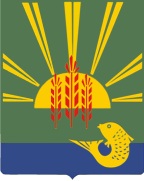 ДокладО ходе реализации и оценке эффективности муниципальных программв Ханкайском муниципальном округе2021 годОсновные результаты реализации муниципальных программ в Ханкайском муниципальном округе за 2021 годСведения о выполнении расходных обязательств Ханкайского округа, связанных с реализацией муниципальных программ за 2021 годОценка эффективности реализации муниципальных программ за 2021 годПриложение 1.Информация о расходовании бюджетных и внебюджетных средств на реализацию  муниципальных программ по Ханкайскому муниципальному округу за 2021 год Приложение 2.  Сведения о достижении значений показателей (индикаторов)  муниципальных  программ за 2021 год1. Основные результаты реализации муниципальных программ в Ханкайском муниципальном округе в 2021 годуВ 2021 году на территории Ханкайского муниципального округа действовало 19 муниципальных программ:«Развитие образования в Ханкайском муниципальном округе»;«Развитие культуры  и туризма в Ханкайском муниципальном округе»;«Развитие физической культуры и спорта в Ханкайском муниципальном  округе»;«Обеспечение жильем молодых семей Ханкайского муниципального округе»;«Доступная среда в Ханкайском муниципальном округе»;«Развитие малого и среднего предпринимательства в Ханкайском муниципальном округе»;«Комплексное развитие сельских территорий Ханкайского муниципального округа»;«Развитие информационного общества на территории Ханкайского муниципального округа»;«Развитие муниципальной службы в Ханкайском муниципальном округе»;«Охрана окружающей среды Ханкайского муниципального округа»;«Развитие системы жилищно-коммунальной инфраструктуры в Ханкайском муниципальном округе»;«Развитие дорожного хозяйства и повышение безопасности дорожного движения в Ханкайском муниципальном округе»;«Профилактика правонарушений, терроризма и экстремизма и противодействие распространению нар котиков на территории Ханкайского муниципального округа»;«Развитие градостроительной и землеустроительной  деятельности на территории Ханкайского муниципального округа»;«Управление муниципальным имуществом в Ханкайском муниципальном округе»;«Укрепление общественного здоровья в Ханкайском муниципальном округе»;«Благоустройство, озеленение и освещение территории Ханкайского муниципального округа»;«Формирование современной городской среды на территории Ханкайского муниципального округа»;«Повышение качества управления бюджетным процессом в Ханкайском муниципальном округе».Муниципальная программа «Развитие образования в Ханкайском муниципальном округе» на 2020-2024 годыОбщий объем финансирования мероприятий Программы за 2021 год согласно постановлению Администрации Ханкайского муниципального района от 31.10.2019 года № 921-па «Об утверждении муниципальной  программы «Развитие образования в Ханкайском муниципальном округе» на 2020 - 2024 годы (с изменениями и дополнениями), составил 546 328,57 тыс. рублей, в том числе за счет средств:краевого бюджета составляет 360 943,21 тыс. рублей;местного бюджета – 185 385,36 тыс. рублей.Фактические расходы составили 536 303,01 тыс. рублей, в том числе за счет средств:краевого бюджета составляет 356 437,66 тыс. рублей;местного бюджета – 179 865,34 тыс. рублейУчебно-воспитательный процесс в районе осуществляют 26 бюджетных образовательных организаций:- общего образования-14, из них: начального общего образования-0;основного общего образования- 1 организация;среднего (полного) общего образования – 13 организаций; - дополнительного образования – 2 организации;- дошкольного образования – 10 организаций.Учреждения являются получателями средств субсидий на выполнение муниципального задания и субсидий на иные цели.Образовательные организации реализуют образовательные программы дошкольного, начального общего, основного общего, среднего общего образования, дополнительные общеразвивающие программы спортивной, художественно-эстетической, туристско-краеведческой, декоративно-прикладной, культурологической направленности.Муниципальное автономное учреждение «Центр по организации детского питания» обеспечивает питанием обучающихся общеобразовательных организаций Ханкайского муниципального округа.Подпрограмма № 1 «Развитие дошкольного образования в Ханкайском муниципальном округе» на 2020-2024 годы.В общем объеме финансирования программы «Развитие образования в Ханкайском муниципальном округе» на 2020-2024 годы, доля финансирования подпрограммы «Развитие дошкольного образования в Ханкайском муниципальном округе» на 2020-2024 годы занимает 22,4%.  Сумма средств, предусмотренная на финансирование данной подпрограммы, составила 122 757,47 тыс. руб.В рамках названной подпрограммы основную долю занимает финансирование мероприятия по выполнению муниципального задания по предоставлению услуги по дошкольному образованию. Предусмотрено в бюджете: 118 077,62 тыс. рублей.Профинансировано: 116 865,69 тыс. рублей.Выполнение составило 98,9 %.Дошкольным образовательным организациям доведено муниципальное задание на 2021 год на оказание муниципальной услуги для 715 человек, фактическое число потребителей муниципальной услуги за 2021 г. составило – 713 человека, процент исполнения количественного показателя муниципального задания составляет- 99,7%. Численность детей, посещающих дошкольные учреждения, на конец отчетного периода составила – 719 человек. Дошкольные организации муниципального округа рассчитаны на 822 места. Соответствует проектной мощности наполняемость в дошкольных организациях № 9, № 3, № 23 с. Камень - Рыболов. Средняя наполняемость детей в группах 21,6 человек. Средняя посещаемость в месяц 1 ребенком – 14,5 дней. В расчете на одного ребенка посещаемость по сравнению с аналогичным периодом прошлого года уменьшилась на 5,3 дней, в связи с закрытием в течение года дошкольных образовательных организаций на карантин. Годовой план посещаемости детей дошкольных учреждений доведен в размере -122124 д/дня, исполнено - 123658 д/дня, процент исполнения составил-101,2%. Число получателей услуг на 1 педагогического работника достигнуто в размере -11,9 человек.Стоимость питания в день на 1 ребенка составила – 103,79 руб.Фактические затраты на оказание 1 единицы услуги по реализации основных общеобразовательных программ дошкольного образования сложились в сумме – 116865,69 руб., плановое значение на 2021 год утверждено в размере-118077,62 руб., процент исполнения- 98,9 %.С целью обеспечения доступности дошкольного образования в детских садах за счет средств муниципального бюджета предоставляются социальные гарантии: многодетным семьям в размере - 50% установленного размера родительской платы, детям-инвалидам, детям-сиротам, оставшимся без попечения родителей-100%. Затраты бюджета на выплату указанных льгот за 2021 год составили 3181405,00 рублей.В целях материальной поддержки воспитания и обучения детей, в соответствии со статьей 65 Федерального закона от 29.12.2012 №273-ФЗ «Об образовании в Российской Федерации», родители (законные представители) получают компенсацию части родительской платы за содержание ребенка в муниципальных образовательных организациях, реализующих основную общеобразовательную программу дошкольного образования в размере 20% на первого ребенка, 50% на второго и 70% на третьего ребенка, в 2021 году произведены выплаты  в среднем за месяц на 540 чел. в т.ч.:- в размере 20% на первого ребенка 204 чел.;- в размере 50% на второго ребенка – 217 чел.;- в размере 70% на третьего ребенка – 119 чел.Средний размер компенсации части родительской платы в месяц составил – 492,53 рубля. Кроме того, в рамках данной подпрограммы было произведено финансирование иных мероприятий, не связанных с образовательным процессом:- В рамках мероприятия по обеспечению беспрепятственного доступа инвалидов к объектам социальной инфраструктуры произведен ремонт и установлен пандус в МБ ДОУ «Детский сад №2», расходы произведены в сумме 97,5 тыс. руб., исполнение составило бюджетной росписи составило 100% В рамках мероприятия по оснащению муниципальных дошкольных образовательных организаций недвижимым и особо ценным движимым имуществом приобретены основные средства для МБДОУ «Детский сад № 2» и для МБДОУ «Детский сад № 23» на сумму 125,6 тыс. руб., исполнение - 100 %Мероприятия по профилактике терроризма и экстремизма предусматривали затраты в размере 111,18 тыс.руб., фактические затраты составили 111,18 тыс.руб.В рамках мероприятий по капитальному ремонту зданий и благоустройству территорий муниципальных образовательных учреждений, оказывающих услуги дошкольного образования заменены оконные проемы в МБДОУ «Детский сад № 6» в размере 406,96 тыс. руб., в том числе на условиях софинансирования выделено 12,21 из средств местного бюджета.Мероприятия по пожарной безопасности запланировано – 413,31 тыс. руб., освоено - 413,31 тыс. руб.В рамках «Мероприятия по обустройству прилегающих территорий образовательных учреждений» произведено водоотведение вокруг территории МБДОУ «Детский сад №3» с. Камень-Рыболов на общую сумму 343,89 тыс. руб.Таким образом, по подпрограмме «Развитие дошкольного образования» мероприятия, не связанные с образовательным процессом, выполнены в полном объеме.  Невыполнение по предоставлению муниципальной услуги имеет объективный характер и связано с закрытием в течение года дошкольных учреждений на карантин.Подпрограмма № 2 «Развитие системы общего образования в Ханкайском муниципальном округе» на 2020-2024 годы.В общем объеме финансирования программы «Развитие образования в Ханкайском муниципальном округе» на 2020-2024 годы, доля финансирования подпрограммы «Развитие системы общего образования в Ханкайском муниципальном округе» на 2020-2024 годы занимает 68,9%.Сумма средств, предусмотренная на финансирование данной подпрограммы, составила 376 794,25 тыс. руб., профинансировано 369 261,06 тыс. руб., исполнение составило 98,0%.Общеобразовательным организациям доведено муниципальное задание на оказание муниципальной услуги на 2021 год для 2203 чел.,Численность учащихся общеобразовательных организаций на начало 2020/2021 учебного года составляла - 2228 чел., среднесписочная численность за 2021 г. составила -2200 чел., процент исполнения количественного показателя доведенного муниципального задания составляет- 99,8%.  Число классов – комплектов дневных школ по состоянию на 01.09.2021 составляет -172 ед., с вечерней школой – 174. Средняя наполняемость в классах -12,7 человек. Соответствует нормативу (14 чел.) наполняемость в МБОУ СОШ № 2 с. К-Рыболов – 18,6 чел., МБОУ СОШ № 1 с. К-Рыболов – 21,3 чел., МБОУ СОШ № 3 с. Астраханка -19,2 чел.В связи с заключениями КЭК для 32 человек организовано индивидуальное обучение в школе и обучение на дому. В государственной итоговой аттестации в форме ЕГЭ принял участие 101 выпускник 2021 года, из них получили аттестат о среднем общем образовании получили 100 человек, одному выпускнику была назначена пересдача экзамена на сентябрь 2021 года, на которую он не явился.  Шесть выпускников (МБОУ СОШ № 1 с. К-Рыболов, МБОУ СОШ № 2 с. К-Рыболов, МБОУ СОШ № 3 с. Астраханка) награждены медалью «За особые успехи в учении».    Из 210 выпускников 9-х классов получили аттестат об основном общем образовании - 210. Десять выпускников 9 классов получили аттестаты особого образца. Фактические затраты на оказание 1 единицы услуги по реализации основных общеобразовательных программ за 2021 год сложились в сумме -146 489 руб., плановое значение на год- 147 760 руб., исполнение- 99,1 %.Кроме того, в рамках данной подпрограммы было произведено финансирование иных мероприятий, не связанных с образовательным процессом:- Мероприятия по профилактике терроризма и экстремизма – запланировано 148,86 тыс.руб., освоено 147,69 тыс.руб. - Мероприятия по пожарной безопасности запланировано – 631,54 тыс. руб., освоено -631,54 тыс. руб. - Обеспечение бесплатным питанием детей, обучающихся в муниципальных общеобразовательных организациях.  Предусмотрено финансирование в сумме 6 226,25 руб., профинансировано – 5 101,29 тыс. руб., выполнение составило 81,9%. Связано с тем, что школы в 2021 году были закрыты на карантин в связи с коронавирусом.В школах, имеющих помещения для пищеблоков и обеденных залов, услуги по организации бесплатного питания учащихся начальных классов осуществляет муниципальное автономное учреждение «Центр по организации детского питания» Ханкайского муниципального округа Приморского края. В соответствии с Законом Приморского края от 23.11.2018 № 388-КЗ «Об обеспечении бесплатным питанием детей, обучающихся в государственных и муниципальных общеобразовательных организациях Приморского края» бесплатным питанием  обеспечены обучающиеся 1-4 классов, 5-11 классов из многодетных семей, обучающиеся 5-11 классов из семей, имеющих среднедушевой доход ниже величины прожиточного минимума, установленного в Приморском крае, обучающиеся в 5 - 11 классах, находящихся в социально опасном положении, обучающиеся в 5 - 11 классах из числа детей-сирот и детей, оставшихся без попечения родителей, за исключением детей, находящихся на полном государственном обеспечении, два раза в день обеспечиваются питанием обучающиеся с ограниченными возможностями здоровья и дети-инвалиды. Размер стоимости питания установлен в сумме - 70 руб. в день, стоимость двухразового питания - 125 руб.  За 12 месяцев 2021 года бесплатное питание было предоставлено 1394 чел., израсходовано средств субвенций из краевого бюджета 9 631,13 тыс. руб.Подпрограмма № 3 «Развитие системы дополнительного дошкольного образования в Ханкайском муниципальном округе» на 2020-2024 годы.  В общем объеме финансирования программы «Развитие образования в Ханкайском муниципальном округе» на 2020-2024 годы, доля финансирования подпрограммы «Развитие дополнительного образования в Ханкайском муниципальном округе» на 2020-2024 годы занимает 4,3%.Сумма средств, предусмотренная на финансирование данной подпрограммы, составила 23 958,89 тыс. руб., профинансировано 23 253,06 тыс. руб., исполнение составило 97,0%.Организациям дополнительного образования доведено муниципальное задание на 834 чел., из них МБУ ЦДО - 450 чел., МБУ ДО ДЮСШ - 384 чел., показатель по фактическому числу потребителей муниципальной услуги исполнен на 100,9 % и составляет 842 чел.Фактические затраты на оказание 1 единицы услуги по реализации дополнительных общеобразовательных программ сложились в сумме – 22721,58 руб., при плановых показателях – 23284,74 руб. в год.Фактическое финансирование мероприятия по предоставлению муниципальной услуги составило 22 721,59 тыс. руб.Кроме того, в рамках данной подпрограммы было произведено финансирование иных мероприятий, не связанных с образовательным процессом:- В рамках мероприятия по профилактике терроризма и при плане 19,2 тыс.руб., было профинансировано 19,2 тыс.руб. - В рамках мероприятия по Программно-техническому обслуживанию сети Интернет организаций дополнительного образования при плане 77,5 тыс.руб., профинансировано 77,5 тыс.руб. (по фактической потребности).- В рамках мероприятия по пожарной безопасности при плане 124,35 тыс. руб., было профинансировано 124,35 тыс. руб.Отдельные мероприятия "Обеспечение деятельности инфраструктуры образовательных организаций"В рамках программных мероприятий муниципальной программы «Развитие образования Ханкайского муниципального округа» на 2020-2024 годы предусмотрены расходы на содержание МКУ «СОД МОУ ХМР» на 2021 год в сумме -14 131,89 тыс. руб., исполнение составило – 13 829,67 тыс. руб., что соответствует – 97,8%. Муниципальное казенное учреждение «Служба обеспечения деятельности муниципальных образовательных учреждений Ханкайского муниципального округа Приморского края»  оказывает учебно-методическую поддержку  всем участникам образовательного процесса, содействует в выполнении федеральных, региональных и муниципальных программ образования, воспитания, молодежной политики, проводит  мониторинг ведения  образовательного процесса, осуществляет бюджетное планирование, статистический учет, подготовку сметной документации, осуществляет кассовое обслуживание подведомственных учреждений, формирует сводную бюджетную отчетность. Экономия бюджетных средств по итогам 2021 года сложилась за счет снижения выплат по заработной плате в связи с тем, что большая часть сотрудников учреждения находились на больничных листах в связи с коронавирусом.Муниципальному автономному учреждению «Центр по организации детского питания» доведено муниципальное задание на 1375 чел., фактическое число потребителей муниципальной услуги составило - 1394 чел., муниципальное задание выполнено на 101,3 %.Штатная численность работников автономного учреждения за счет бюджетных средств - 4 ед. Штатная численность работников МКУ «СОД МОУ ХМР» - 23,5 ед.Финансирование учреждения утверждено в размере 2073,77 тыс.руб., фактически профинансировано – 2073,69 тыс.руб., исполнение составило 99,9 %."Мероприятия для детей и молодежи" В целях реализация молодежной политики в Ханкайском муниципальном районе разработан и реализуется комплекс мероприятий для детей и молодежи в рамках муниципальной программы «Развитие образования в Ханкайском муниципальном округе» на 2020-2024 годы».Для организации мероприятий для детей и молодежи в 2021 году предусмотрены бюджетные средства в размере 124 тыс.руб.В  плане мероприятий отражены основные направления стратегии государственной молодежной политики в РФ на период до 2025 года (духовно-нравственное и патриотическое воспитание молодежи, формирование у молодежи толерантного сознания, профилактики терроризма и экстремизма в молодежной среде, содействие охране и укреплению здоровья молодежи, формирование здорового образа жизни, профилактика асоциальных явлений в молодежной среде, поддержка и продвижение инициативной и талантливой молодежи, развитие общественно-политической активности молодежи, поддержка волонтерской деятельности).Так же организованы и проведены районные мероприятия и акции: месячник военно-патриотического воспитания (546 учащихся); акция «Цветы у обелиска» (66), Акция «Скажи спасибо лично» (83), Акция «Помним своих героев» (70), Акция «Защитим память героев» (35), конкурсные мероприятия детского и молодежного творчества «Звездопад» (2000 учащихся), участие в митинге, посвященному событиям на о. Даманский (115), акции «Свеча памяти» (50), акция «10 000 шагов к жизни» (1050), акция «Вам любимые» (40), акция «Фронтовое письмо водителю» (60), акция «Диктант Победы» (235), акция «Чистый мемориал» (550), акция «Георгиевская ленточка» (700), акция «Часовой у знамени Победы» (150), Всероссийская патриотическая акция «Окна Победы» (970), мероприятия, посвященные Дню памяти и скорби – день начала  ВОВ (1902), Дню Государственного флага РФ (800), Дню окончания Второй мировой войны (200), Онлайн-марафон «В центре внимания учитель» (40).Муниципальная программа «Развитие культуры и туризма Ханкайского муниципального округа» на 2020-2024 годыС  1  января  2021 года в Ханкайском округе    работает  3  муниципальных  учреждений  культуры: Муниципальное бюджетное учреждение «Централизованная клубная система» (включает в себя 13 клубов), Муниципальное бюджетное учреждение «Библиотечно-музейный центр» (включает в себя 14 библиотек) и Муниципальное бюджетное образовательное учреждение дополнительного образования детей «Ханкайская детская  школа искусств».В  январе 2021 года   по  всем  учреждениям  культуры в  дни зимних каникул  прошли новогодние  и  рождественские  праздничные  мероприятия, в  которых  приняло участие  около   5 тыс. человек.   Ежегодно в округе проводится  месячник      военно-патриотического воспитания. В  рамках  месячника   прошли  книжные  выставки, уроки  мужества, конкурсные и игровые  программы, тематические  вечера для молодежи и людей старшего поколения. 20 февраля состоялся районный фестиваль военно-патриотической песни «Мы  чтим сынов отечества в мундирах», в котором приняли  участие  150 человек и  присутствовало в зале 450  человек .  14 марта состоялся  районный  народный  праздник  «Широкая  Масленица» (около 2 тыс. чел.).В марте  состоялось торжественное мероприятие, посвященное 52-годовщине событий на о.Даманском. На мероприятии присутствовали воины-пограничники, ветераны ВОВ, труженики тыла, вдовы и школьники. Седьмой год работниками Центрального дома культуры была организована акция «Свеча памяти», посвященная 52 годовщине  событий на о.Даманском.В марте  отмечался Всероссийский  День  работников  культуры.С апреля месяца из-за пандемии мероприятия проводились он-лайн. 21 апреля состоялся районный конкурс детского творчества «Веселые нотки» (он-лайн).9 мая состоялся он-лайн концерт, посвященный Дню Победы. В этот же день провели акцию «Георгиевская ленточка».24 мая состоялось он-лайн мероприятие, посвященное Всероссийскому Дню библиотек.1 июня состоялся конкурс рисунков (он-лайн), посвященный Дню защиты детей. В День защиты детей состоялся районный конкурс «Парад колясок».            22 июня состоялся митинг, посвященный Дню памяти и скорби.Ежегодно в первые выходные июля проходят  праздничные мероприятия, посвященные Дню образования Ханкайского муниципального района. В 2021году краевой фестиваль сельской культуры «Ханкайские зори» проходил на небольших площадках: в парке и сквере. В селах округа состоялись выездные концерты       2 сентября ежегодно проходят праздничные мероприятия, посвященные окончанию Вов.2 октября состоялась районная сельскохозяйственная ярмарка «Дары Приханковья».В октябре состоялись праздничные мероприятия, посвященные Дню пожилого человека и Дню учителя. В библиотеках района были подготовлены выставки, лекции, беседы, посвященные знаменательным датам.В ноябре состоялся праздничный концерт, посвященный Дню матери.        В декабре состоялись детские новогодние мероприятия. В течении всего года были отремонтированы памятники и воинские захоронения в с. Камень-Рыболов, с.  Мельгуновка, с.  Новоселище, с. Алексеевка, с. Пархоменко, с. Владимиро-Петровка.Муниципальная программа «Развитие физической культуры и спорта в Ханкайском муниципальном округе» на 2020-2024 годыВ рамках программы «Развитие физической культуры и спорта в Ханкайском муниципальном округе» на 2020-2024 годы, в округе за 2021 год проведено 48 мероприятий по различным видам спорта.В январе и феврале месяце, в округе проведена Зимняя Спартакиада, в которой приняло участие 8 команд. В программу Спартакиады входили соревнования по хоккею с мячом, хоккею с шайбой, мини-футболу на снегу, конькобежному спорту, лыжным гонкам и зимнему биатлону. Общее количество участников Зимних стартов составили более 320 человек. В январе прошли традиционные Рождественские турниры по волейболу и мини-футболу.Хоккейная команда «Ханка» в спортивном сезоне 2021 года порадовала многочисленных болельщиков уверенными играми в Краевых соревнованиях, где заняла 1-е место в двух круговом турнире по подгруппе «Запад» опередив команды Хорольского, Октябрьского и Пограничного районов.С 01 января по 01 марта многие Ханкайцы получили заряд бодрости, катаясь на хоккейных площадках в сезоне 2021 года.В спортивном сезоне 2021 года спортивными командами Ханкайского муниципального района завоевано 16 кубков и более 70 медалей в Краевых турнирах.Самыми массовыми мероприятиями в Ханкайском муниципальном округе стали соревнования в образовательных организациях, проводимые в рамках Фестиваля детского спорта, месячника здорового образа жизни, годовая Спартакиада учащихся.Популярность приобретает спорт среди жителей Ханкайского муниципального района с ограниченными возможностями. Команды спортсменов инвалидов постоянно принимают участие в Краевых соревнованиях и в соревнованиях на Первенство Ханкайского муниципального района.В спортивном сезоне 2021 года более 2500 человек приняло участие в различных мероприятиях, направленных на оздоровление жителей Ханкайского муниципального округа. Массовой стала и Всероссийская акция «10000 шагов к жизни», в ней приняли участие 997 участников.В Ханкайском муниципальном округе работает Детско-юношеская спортивная школа, в которой занимаются 387 учащихся. В спортивной школе работают отделения футбола, волейбола, баскетбола, хоккея с шайбой, бадминтона и самбо.Большую популярность в Ханкайском муниципальном округе приобретает массовая сдача нормативов комплекса ГТО. В спортивном сезоне 2021 года 250 человек сдали нормативы комплекса ГТО на золотой, серебряный и бронзовый знак ГТО. Сборная команда Ханкайского муниципального округа по ГТО приняла участие в Краевом Фестивале – «Вперед ВФСК-ГТО» в городе Владивостоке, где заняла 5-е общекомандное место. Всего в сдачах норм ГТО в 2021 году приняли участие 418 человек.Команды и призеры всех соревнований в Ханкайском муниципальном округе награждались кубками, грамотами, памятными призами и медалями Спорткомитета Администрации Ханкайского муниципального округа.Муниципальная программа «Обеспечение жильем молодых семей Ханкайского муниципального округа» на 2020 - 2024 годыВ рамках программы, 09.03.2021 г. между Департаментом по делам молодежи Приморского края и Администрацией Ханкайского муниципального округа заключено соглашение о предоставлении в 2021 году субсидии из краевого бюджета бюджету округа на софинансирование расходных обязательств муниципального образования на предоставление социальных выплат молодым семьям на приобретение (строительство) жилья в рамках программы «Обеспечение жильем молодых семей». Запланировано и выдано 1 свидетельство о праве на получение социальной выплаты. Общий размер социальной выплаты в 2021 году, предоставляемой молодым семьям на приобретение (строительство) жилья, составило 558600 рублей (федеральный бюджет: 385100 рублей, местный бюджет: 173500 рублей). Субсидия освоена в полном объеме. Таким образом, Обязательства, предусмотренные Соглашением на 2021 год, исполнены.Муниципальная программа «Доступная среда в Ханкайском муниципальном округе» на 2020-2024 годыВ рамках программы в 2021 году проведены работы по приспособлению входных групп, а именно установлены кнопки вызова персонала на входных дверях в зданиях Ильинского и Новокачалинского территориальных отделов, для обеспечения доступности для инвалидов и других маломобильных групп населениях. Также в рамках программы по заявлению инвалида установлены поручни на крыльце дома по адресу: с. Камень-Рыболов, ул. Некрасова, д. 2. Муниципальная программа «Развитие малого и среднего предпринимательства в Ханкайском муниципальном округе» на 2020-2024 годыВ рамках программы «Развитие малого и среднего предпринимательства вХанкайском муниципальном округе» на 2020-2024 годы в 2021 году:- при содействии в реализации проектов субъектов МСП получили льготный кредит 4 сельскохозяйственных предприятия:ИП ГКФХ Коцур Г.Н. 13 млн руб. под 5%ООО «Сатурн-2» 23 млн. руб. под 5%ООО «ХАПК «ГринАгро» 400 млн. руб. по 3 %ООО «АПК «Альянс» 70 млн. руб. под 9%- прирост оборота субъектов МСП 3 %;из перечня муниципального имущества, Ханкайского муниципального округа, свободного от прав третьих лиц (за исключением имущественных прав субъектов малого и среднего предпринимательства), предназначенного для оказания имущественной поддержки субъектам малого и среднего предпринимательства и организациям, образующим инфраструктуру поддержки субъектов малого и среднего предпринимательства 13 объектов недвижимого имущества, сдано в аренду 6 объектов. В 2021 году Перечень дополнен 4 объектами, определено 19 объектов (2019-9; 2020-15; 2021-19).- планируемая финансовая поддержка за счет бюджета округа в 2021 году – 50 тыс. руб.;В 2021 году предусмотрены меры поддержки МСП:1) В схеме размещения нестационарных торговых объектов на территорииХанкайского муниципального округа Приморского края определены свободные места, которые могут быть использованы для реализации продукции, произведенной КФХ и сельскохозяйственными потребительскими кооперативами, ИП, для оказания услуг общественного питания, утвержденные постановлением Администрации Ханкайского муниципального округа от 21.07.2021 № 951-па, с внесением изм. от 01.10.2021 №1257- па «Об утверждении схемы размещения нестационарных торговых объектов на территории Ханкайского муниципального округа».2) Для стимулирования предпринимательской активности и самозанятости граждан, а также расширения сбыта продукции местных товаропроизводителей, постановлением Администрации Ханкайского муниципального округа от 19.01.2021 № 29-па «Об утверждении реестра ярмарочных площадок, расположенных на территории Ханкайского муниципального округа» определены 4 дополнительные ярмарочные площадки.3) Размещается информация по организации и проведению аукционов по продаже и предоставлению в аренду объектов муниципального имущества Ханкайского муниципального округа: http://hankayski.ru/msu/administratsiya-hankajskogo-munitsipalnogorajona/otdel-imuschestvennyih-otnoshenij/imuschestvennyie-torgi/;http://hankayski.ru/msu/administratsiya-hankajskogo-munitsipalnogo-rajona/otdelimuschestvennyih-otnoshenij/propertyrent/ .Перечень муниципального имущества, Ханкайского муниципального округа, свободного от прав третьих лиц дополнен 4 объектами:http://hankayski.ru/business/imuschestvennaya-podderzhka-subektov-msp/imuschestvo-dlyabiznesa/perechen-imuschestva-dlya-msp/. За 2021 год в Перечне 19 объектов (13 объектов недвижимого имущества, сдано в аренду 6 объектов).В 2021 году индивидуальному предпринимателю выделено транспортное средство: экскаватор KUBOTA (договор аренды).4) Принята и реализуется муниципальная программа, предусматривающая мероприятия по поддержке и развитию субъектов МСП и физическим лицам, применяющим специальный налоговый режим «Налог на профессиональный доход» «Развитие малого и среднего предпринимательства в Ханкайском муниципальном округе» на 2020-2024 годы (постановление Администрации муниципального района с изм.: 29.11.2019 № 999-па, 24.02.2021 № 218-па, 27.10.2021 № 1379-па, 24.12.2021 №1668-па.)5) В связи с доступностью и быстрой передачей данных посредством Интернета осуществляется информирование хозяйствующих субъектов о мерах поддержки, обучающих семинарах для малого и среднего предпринимательства: http://hankayski.ru/business/businessuseful/
 официальный сайт Ханкайского муниципального округа http://hankayski.ru/;Instagram — https://www.instagram.com/administrationkhanka/Вконтакте — https://vk.com/public168244042Одноклассники — https://ok.ru/group/54292390543434Facebook—https://www.facebook.com/Администрация-Ханкайскогомуниципального-округа-2184938771724646/ )Группа для предпринимателей WhatsApp.Газета «Приморские зори».Муниципальная программа «Комплексное развитие сельских территорий Ханкайского муниципального округа» на 2020-2024 годыВ рамках программы «Комплексное развитие сельских территорий Ханкайского муниципального округа на 2020-2024 годы» в 2021 году финансовая поддержка за счет местного бюджета составила 60,8 руб.В 2021 году в Министерство сельского хозяйства Приморского края были направлены списки участников мероприятий – получателей социальных выплат в рамках реализации государственной программы Приморского края «Развитие сельского хозяйства и регулирование рынков сельскохозяйственной продукции, сырья и продовольствия» на 2020-2027 годы, утвержденной постановлением Администрации Приморского края от 27.12.2019 № 933-па.Сводные списки претендентов на участие в программе формирует Министерство сельского хозяйства Приморского края и согласовывает с Министерством сельского хозяйства РФ с учетом приоритетности направлений и датой подачи заявок участниками программы. Муниципальная программа «Развитие информационного общества в Ханкайском муниципальном округе» на 2020-2024 годыВ 2021 году в рамках программы были проведены следующие мероприятия:приобретение прав на использование программных продуктов по формированию и транспортировке отчетности; выполнение требований по защите конфиденциальной информации, обрабатываемой в Администрации муниципального округа в сети «Интернет»; обеспечение доступности к НПД и обновление информационных баз «Консультант плюс», «Бюджет Смарт», «Свод Смарт» «1С», продление лицензии на программный продукт «АдминистраторД»; обеспечение информационной открытости деятельности Администрации Ханкайского муниципального округа в сети «Интернет» путем размещения информации на официальном сайте ОМСУ; информационное освещение деятельности органов местного самоуправления. Муниципальная программа «Развитие муниципальной службы в Ханкайском муниципальном округе» на 2020-2024 годыВ 2021 году в рамках программы были проведены следующие мероприятия: прошли обучение и повышение квалификации 70 специалистов, в том числе 58 человек повысили квалификации, 9 человек приняли участие в семинарах, прошли профессиональную переподготовку 3 человека. Муниципальная программа «Охрана окружающей среды Ханкайского муниципального округа» на 2020-2024 годыВ рамках программы разработаны мероприятия, направленные на улучшение экологической обстановки в районе, правильного воспитания подросткового населения, бережного отношения к природе и всему окружающему.За 2021 год проведено 2 экологических субботника, которые были организованы в поддержку Всероссийских акций «Зеленая Россия», «Сделаем вместе». Проведены две экологические акции, одна в поддержку Всероссийской акции «Сад памяти», по улице Трактовая с. Камень Рыболов  высажено 300 саженцев березы белой, по улице  50 лет ВЛКСМ проведена посадка саженцев кедра. Вторая акция «Чистый берег озера Ханка» проведена по очистке береговой полосы озера Ханка на участке «Зеленого пляжа», принимали участие 63 человека. За время проведения акции было собрано и вывезено около 4 тонн мусора. Содержанием мест под временное размещение твердых коммунальных отходов в 2021 году занимается ООО «Прим Актив». За период 2021 года ликвидировано 13 мест несанкционированного складирования твердых коммунальных отходов.Муниципальная программа «Развитие системы жилищно-коммунальной инфраструктуры в Ханкайском муниципальном округе» на 2020 -2024 годыВ рамках программы в 2021 году проведены работы: 1. Ремонт инженерных сетей водоснабжения с. Ильинка (участок ул. Трактовая) -80,903 тыс. руб.;2. Ремонт инженерных сетей водоснабжения с.К-Рыболов, ул. 50 лет ВЛКСМ – 86,205 тыс. руб.;3. Ремонт инженерных сетей водоснабжения с.К-Рыболов (участок ул. Садовая- ул. Вокзальная) – 343,765 тыс.руб.;4. Ремонт котельной с. Первомайское ХМО – 653,832 тыс. руб.; 5. Ремонт котельной с. Новокачалинск ХМО – 678,667 тыс. руб.;6. Ремонт котельной с. Майское ХМО – 523,231 тыс. руб.;7. Ремонт теплотрассы котельной с. Троицкое ХМО – 604,007 тыс. руб.;8. Ремонт инженерных сетей водоснабжения с. К-Рыболов ул. Трактовая – 4 330,806 тыс. руб.;9. Ремонт инженерных сетей водоснабжения с.К-Рыболов (участок ул. Трактовая, 117) – 158,188 тыс. руб.;10. Ремонт инженерных сетей водоснабжения с. К-Рыболов (участок ДОС 276) – 139,791 тыс. руб.;11. Ремонт инженерных сетей водоснабжения с. Ильинка (участок ул. Пушкина) – 306,351 тыс. руб.;12. Ремонт водозаборной скважины № 12532 – 426,733 тыс. руб.;13. Ремонт водозаборной скважины № 12530 – 613,291 тыс. руб.;14. Ремонт инженерных сетей водоснабжения с. Камень-Рыболов (участок ул. Вокзальная) ХМО – 86,042 тыс. руб.;15. Ремонт внутри дворовой системы водоснабжения скважины №149-б с. Влади-миро- Петровка ХМО – 71,251 тыс. руб.;16. Замена насосов, дымососов в котельных ХМО – 479,387 тыс. руб.; 17. Ремонт инженерных сетей водоснабжения с. Новоселище (участок ул. Школьная) ХМО – 832,177 тыс. руб.;18. Ремонт инженерных сетей водоотведение с. Новоселище (участок ул. Молодежная) ХМО – 376,513 тыс. руб.;19. Установка задвижек в здании СОВ на объекте "Групповой водопровод" – 746,551 тыс.руб.;20. Ремонт инженерных сетей водоотведения с. Первомайское ХМО – 697,221 тыс. руб.;21. Ремонт инженерных сетей водоснабжения с. Новокачалинск (участок ул. Кирова) ХМО – 651,612 тыс. руб.;22. Ремонт инженерных сетей водоснабжения с.  Платоно-Александровское ХМО – 150,668 тыс. руб.;23. Ремонт инженерных сетей водоснабжения с. Первомайское ХМО – 270,831 тыс. руб.;24. Ремонт инженерных сетей водоснабжения с. Троицкое с установкой уличных водоразборных колонок – 341,977 тыс.руб.;Продолжены работы по объекту капитального строительства «Строительство второй очереди водовода (с. Камень-Рыболов – с. Астраханка). Общая сумма финансирования водовода за 2021 год составила 117 960,29 тыс. руб. Готовность объекта на конец 2021 года 70%. Плановый срок ввода в эксплуатацию водовода – май 2022 года.Выполнены работы по содержанию мест временного хранения ТБО на общую сумму 440,0 тыс. руб.Муниципальная программа «Развитие дорожного хозяйства и повышение безопасности дорожного движения в Ханкайском муниципальном округе» на 2020 -2024 годыВ рамках муниципальных контрактов на выполнение работ по ремонту и содержанию дорог общего пользования местного значения, израсходовано денежных средств за 2021 год: 46133,68, в т.ч.:1. Проведены работы по содержанию автомобильных дорог общего пользования местного значения на сумму: 10649,06 руб.2. Проведены работы по ремонту автомобильных дорог общего пользования местного значения, расположенных по улицам: Решетникова, 60 лет СССР, Кирова, Лазо, Жукова, Почтовая с. Камень-Рыболов; Березюка, Горная, Богдана Хмельницкого, Панова с. Астраханка; Киевская, Пушкина с. Ильинка; Гагарина, Горького, Зеленая, Космонавтов, Луговая, Молодежная, Октябрьская, Первомайская, Садовая, Школьная с. Мельгуновка Ханкайского района, протяжённостью 12,738 км на сумму: 35484,62 тыс. руб., из них средства краевого бюджета 34402,14 тыс. руб., средства местного бюджета 1082,48 тыс. руб.Муниципальная программа «Профилактика правонарушений, терроризма и экстремизма и противодействие распространению наркотиков на территории Ханкайского муниципального округа» на 2020 -2024 годыВ рамках муниципальной программы в 2021 году проведен комплекс мероприятий по уничтожению наркотикосодержащих растений и проведение мероприятий профилактического характера. Бюджетные средства, выделенные на финансирование муниципальной программы освоены в полном объеме согласно потребности, из предусмотренных 45 тыс. руб., израсходовано 44,8 тыс. руб.. Приобретена спец одежда для сотрудников наркоконтроля. Муниципальная программа «Развитие градостроительной и землеустроительной деятельности на территории Ханкайского муниципального округа» на 2020-2024 годыВ рамках программы в 2021 году проведены кадастровые работы земельных участков:- под объектами культурного наследия в селах Ильинка, Коммисарово, Платоно-Александровское, Дворянка и Турий Рог, всего на кадастровый учет поставили 6 земельных участков;- для индивидуальной жилой застройки 1 участок для многодетной семьи, с дальнейшим предоставлением в рамках 837-КЗ;- под 50 многоквартирными домами в с. Камень-Рыболов и Астраханка согласно проекту межевания, разработанному в 2020 году;- 2 земельных участка сформированы под муниципальным имуществом (скважина в с. Первомайское, СДК в с. Октябрьское).Выполнен отчет по оценке стоимости объектов оценки (рыночная стоимость права на заключение договора на установку и эксплуатацию рекламных конструкций).Для улучшения качества работы по осуществлению электронного взаимодействия с Росреестром и Кадастровой палатой Администрация Ханкайского муниципального округа приобрела программный продукт на 4 рабочих места ТехноКад-Муниципалитет.Для осуществления градостроительной деятельности в части проверок и составления смет приобретены индексы и обновленная база программного продукта на 2 рабочих места «Гранд-Смета».Муниципальная программа «Управление муниципальным имуществом в Ханкайском муниципальном округе» на 2020-2024 годыВ рамках программы в 2021 году проведены работы по разработке зон санитарной охраны, санитарно-эпидемиологических заключений на водоисточник на 3 (три) скважины Группового водовода в с. Владимиро-Петровка, находящихся в собственности Ханкайского муниципального округа.Проведены работы по разработке зон санитарной охраны, санитарно-эпидемиологических заключений на водоисточник на 3 (три) скважины:  в с. Комиссарово, с. Пархоменко, с. Кировка.В течение 2021 года проводилась оценка рыночной стоимости арендной платы и стоимости продажи муниципального имущества для использования при распоряжении муниципальным имуществом.Приобретены 4 тахографа для установки на муниципальные автобусы, используемые для пассажироперевозок на территории округа.Проведены работы по инвентаризации и постановке на государственный кадастровый учет бесхозных памятников и воинских захоронений в количестве 9 (девяти) объектов.Проведены работы по разработке проектной документации на ликвидацию опасного производственного объекта: Котельная № 5/11 в с. Владимиро-Петровка.Разработан проект на демонтаж и осуществлён демонтаж списанного муниципального жилого помещения, расположенного по адресу: с. Новокачалинск, ул. Ленина, 16/2.Разработаны акты технического обследования на 6 (шесть) многоквартирных домов для дальнейшего принятия решения о признании их аварийными и подлежащими сносу.Проведен ремонт муниципального жилого помещения, расположенного по адресу: с. Астраханка, ул. Березюка, д. кв.2.Проведен ремонт теплотрассы к муниципальному зданию, расположенному по адресу: с. Камень-Рыболов, ул. Кирова, 2А.В рамках содержания муниципального жилого фонда в 2021 году производилась оплата взносов в Фонд капитального ремонта.В 2021 году услуги по начислению платы за наем жилых помещений по договорам социального найма и формированию квитанций для граждан оказывал ООО «РИЦ Партнер». Доставку квитанций за наем осуществляет Почта России.Муниципальная программа «Укрепление общественного здоровья в Ханкайском муниципальном округе» на 2020-2024 годыВ рамках программы «Укрепление общественного здоровья в Ханкайском муниципальном округе» на 2020-2024 годы было проведено 3 мероприятия за 2021 год.1. Проведение смотр-конкурса на лучшую постановку физкультурно-оздоровительной работы. В рамках этого мероприятия были закуплены, в образовательные организации, комплекты наградной атрибутики на сумму 20 000 тысяч руб..2. Изготовление и распространение наглядной агитации. В рамках этого мероприятия была изготовлена и распространена наглядная агитация по теме «Укрепление общественного здоровья» на сумму 10 000 тысяч руб..3. Организация и проведение ежегодных оздоровительных компаний и спортивных мероприятий. В рамках этого мероприятия были проведены спортивно-массовые соревнования, на которые израсходовано 20 000 тысяч руб.. Всего по программе «Укрепление общественного здоровья» в 2020 году израсходовано 50 000 тысяч руб..  Самой массовой оздоровительной компанией стал месячник здорового образа жизни, в рамках которого был проведен смотр-конкурс оздоровительной ходьбы «Папа, мама, я – спортивная семья». В этом конкурсе приняли участие все образовательные организации Ханкайского муниципального округа. Всего приняли участие 389 семей с общим количеством участников – 1469 человек.Муниципальная программа "Благоустройство, озеленение и освещение территории Ханкайского муниципального округа"В рамках программы в 2021 году проведены:- работы по бесперебойной подаче электроэнергии наружного уличного освещения в с. Камень-Рыболов. Заменены светильники 20 (двадцать) штук уличного освещения на энергосберегающие ул. Решетникова, ул. Некрасова, ул.Гор-1 с. Камень-Рыболов.  Увеличили протяженность линии 400 (четыреста) метров уличного освещения по ул. Лазо с. Камень-Рыболов;- проводился систематический уход за существующими насаждениями: вырезка поросли, уборка аварийных и старых деревьев 70 (семьдесят) штук по ул. Трактовая, ул. Решетникова, ул. Школьная, Парк отдыха ул.50 лет ВЛКСМ с. Камень-Рыболов, подсадка саженцев 300 (триста) штук ул. Трактовая, Парк отдыха ул.50 лет ВЛКСМ с. Камень-Рыболов, разбивка, прополка и озеленение клумб (высажено 3234 (три тысячи двести тридцать четыре) саженца цветущих растений); - проводился комплекс мероприятий по благоустройству территории муниципального округа:- установка скамеек 15 (пятнадцать) штук ул. Трактовая 30, 30а, ул. Октябрьская 9, ул. Мичурина 70 с. Камень-Рыболов, ул. Березюка 4,10 с. Астраханка, ул. Центральная с. Алексеевка;- урн для мусора 15 (пятнадцать) штук ул. Трактовая 30, 30а, ул. Октябрьская 9, ул. Мичурина 70 с. Камень-Рыболов, ул. Березюка 4,10 с. Астраханка, ул. Центральная с. Алексеевка;- содержание оборудованных детских и (или) спортивных площадок, смотровых площадок, облагораживание территории Зеленого пляжа;- ямочный ремонт дворовых территорий многоквартирных домов ул. Кирова 21, 23, 25, ул. Октябрьская 1, ул. Пионерская 4 с. Камень-Рыболов;- ремонт хоккейных коробок ул. Трактовая, ул. ГОР – 1 с. Камень-Рыболов.Муниципальная программа «Формирование современной городской среды на территории Ханкайского муниципального округа»В рамках подпрограммы № 1 «Формирование современной городской среды на территории Ханкайского муниципального округа» на 2021-2027 годы» в 2021 году проведено благоустройство общественной территории с. Камень-Рыболов ул. Трактовая (от перекрестка ул. Жукова до СПТУ-57).Проведены следующие виды работ:устройство покрытия из горячих асфальтобетонных смесей, установка бордюрного камня, ремонт уличного освещения. Площадь территории – 2239,22 м2.В рамках подпрограммы № 2 «Благоустройство территорий Ханкайского муниципального округа» на 2021 – 2027 годы проведены:Благоустройство общественной территории по адресу: Ханкайский округ, с. Платоно-Александровское, ул. Ленина, 2А (возле сельского дома культуры). Проведены следующие виды работ: устройство детских площадок. Площадь территории – 375,0 м2.Благоустройство дворовых территорий по адресу: Ханкайский округ с. Астраханка ул. Березюка, д.4, ул. Березюка, д.10, с. Камень-Рыболов ул. Трактовая, д.30, а, ул. Трактовая, д.30, ул. Октябрьская, д. 9. Проведены следующие виды работ: асфальтирование территории (ремонт дворовых проездов), установка скамеек и урн для мусора, устройство детской площадки (ул. Березюка, д.4).Муниципальная программа «Повышение качества управления бюджетным процессом в Ханкайском муниципальном округе»В рамках программы «Повышение качества управления бюджетным процессом в Ханкайском муниципальном округе» в 2021 году:- соблюдены порядок и сроки разработки проекта бюджета Ханкайского муниципального округа, установленных бюджетным законодательством, и НПА Администрации Ханкайского муниципального округа;- соблюдены расчеты нормативных затрат на оказание муниципальных услуг во всех сферах деятельности муниципальных учреждений;- решение о бюджете размещено на официальном сайте органом местного самоуправления Ханкайского муниципального округа: http://hankayski.ru/;- соблюдены нормативы расходов на содержание органов местного самоуправления и составили 21% при плане 24,94%;- бюджетная отчетность предоставляется своевременно;- отношение размера дефицита бюджета к годовому объему доходов бюджета без учета утвержденного объема безвозмездных поступлений из бюджета вышестоящих уровней составляет 9%, что соответствует нормативу (10%);- ежеквартально проводятся заседания комиссий по оценке эффективности деятельности МУП ЖКХ, всего проведено 4 заседания;- сохранено соотношение к среднемесячному доходу от трудовой деятельности оплаты труда отдельных категорий работников бюджетной сферы в соответствии с указами Президента Российской Федерации от 07.05.2012 №597; от 01.06.2012 №761 и составило: педагогические работники дошкольных образовательных учреждений 42966,06 тыс. рублей, при плане 42896,2 тыс. рублей, педагогические работники образовательных организаций общего образования 51692,81 тыс. рублей, при плане 45759,8 тыс. рублей, педагогические работники дополнительного образования 45761,48 тыс. рублей, при плане 45759,8 тыс. рублей, работники культуры 45401,68 тыс. рублей, при плане 45759,8 тыс. рублей;- просроченная кредиторская задолженность по заработной плате и начислениям на выплаты по оплате труда муниципальных казенных учреждений и органов местного самоуправления отсутствует;- доля расходов в рамках муниципальных программ к общему объему расходов бюджета в 2021 году составила 87%;- проводится популяризация патентной системы налогообложения среди предпринимателей, за пол года выдано 152 патента.2. Сведения о выполнении расходных обязательств Ханкайского округа, связанных с реализацией муниципальных программ за 2021 годВ 2021 году на реализацию муниципальных программ на территории Ханкайского муниципального округа  за счет всех источников освоено – 859469,312 тыс. руб., в том числе из средств федерального бюджета - 6898,4 тыс. руб., краевого бюджета - 526533,4 тыс. руб., местного бюджета - 326037,5 тыс. руб..Информация о расходовании бюджетных и внебюджетных средств на реализацию  муниципальных  программ за 2021 год представлена в приложении № 1.3. Оценка эффективности реализации муниципальных программ за 2021 годОценка эффективности  муниципальной программы подготовлена в соответствии с методикой оценки эффективности реализации муниципальной программы и оценивалась как степень достижения запланированных результатов (сопоставление плановых и фактических значений показателей и индикаторов) при условии соблюдения обоснованного объема расходов (коэффициента фактического финансирования).Реализация программ оценена как эффективная при достижении  90 % и более средним уровнем выполнения индикаторов, установленных в программах.Сведения о достижении значений показателей (индикаторов) муниципальных программ представлены в приложении № 2.Из 19 муниципальных программ, 16 программ имеют положительную динамику (эффективность свыше 90%):«Развитие образования в Ханкайском муниципальном округе» - 96,6%;«Развитие культуры  и туризма в Ханкайском муниципальном округе» - 84%;«Развитие физической культуры и спорта в Ханкайском муниципальном  округе» - 106,9%;«Обеспечение жильем молодых семей Ханкайского муниципального округа» - 100%; «Доступная среда в Ханкайском муниципальном округе» - 300%;«Развитие малого и среднего предпринимательства в Ханкайском муниципальном округе» - 109,6%;«Комплексное развитие сельских территорий Ханкайского муниципального округа» - 23% (невыполнение показателя связано с отсутствием краевого финансирования);«Развитие информационного общества на территории Ханкайского муниципального округа» - 174,5%;«Развитие муниципальной службы в Ханкайском муниципальном округе» - 507,5%;«Охрана окружающей среды Ханкайского муниципального округа» - 116,7%;«Развитие системы жилищно-коммунальной инфраструктуры в Ханкайском муниципальном округе» - 100%;«Развитие дорожного хозяйства и повышение безопасности дорожного движения в Ханкайском муниципальном округе» - 100%;«Профилактика правонарушений, терроризма и экстремизма и противодействие распространению нар котиков на территории Ханкайского муниципального округа» - 101,4%;«Развитие градостроительной и землеустроительной  деятельности на территории Ханкайского муниципального округа» - 16,6% (невыполнение показателя связано с введением переходного периода до 2025 г. по внесению данных в ЕГРН);«Управление муниципальным имуществом в Ханкайском муниципальном округе» - 101,6%;«Укрепление общественного здоровья в Ханкайском муниципальном округе» - 100,0%; «Благоустройство, озеленение и освещение территории Ханкайского муниципального округа» - 100%;«Формирование современной городской среды на территории Ханкайского муниципального округа» - 105,2%;«Повышение качества управления бюджетным процессом в Ханкайском муниципальном округе на 2021 год и плановый период 2022 и 2023 годов» - 90,9%.Приложение №1ИНФОРМАЦИЯ о расходовании бюджетных и внебюджетных средств на реализацию муниципальных программ Ханкайского муниципального округаза 2021 годПриложение № 2 СВЕДЕНИЯо достижении значений показателей  (индикаторов) муниципальных программ  Ханкайского муниципального округа   за 2021 год Наименование программыСумма(тыс. руб.)«Развитие образования в Ханкайском муниципальном округе» на 2020-2024 годы536 303,0«Развитие культуры Ханкайского муниципального округа» на 2020-2024 годы50 299,7«Охрана окружающей среды Ханкайского муниципального округа» на 2020-2024 годы469,93«Развитие физической культуры и спорта в Ханкайском муниципальном округе»  на 2020-2024 годы4 280,35«Развитие дорожного хозяйства и повышение безопасности дорожного движения в Ханкайском муниципальном округе» на 2020-2024 годы45 977,8«Реализация муниципальной службы в Администрации Ханкайского муниципального округа» на 2020-2024 годы22 924,5«Развитие системы жилищно-коммунальной инфраструктуры в Ханкайском муниципальном округе» на 2020-2024 года159 893,82«Развитие информационного общества на территории Ханкайского муниципального округа» на 2020 - 2024 годы4 776,5«Доступная среда» на 2020 -2024 годы64,8«Профилактика правонарушений, терроризма, экстремизма и противодействие распространению наркотиков на территории Ханкайского муниципального округа» на 2020- 2024 годы44,8«Развитие градостроительной и землеустроительной деятельности на территории Ханкайского муниципального округа» на 2020-2024 годы464,3«Управление муниципальным имуществом в Ханкайском муниципальном округее» на 2020-2024 годы7 698,3«Благоустройство, озеленение и освещение территорий муниципального округа» на 2021-2025 годы9 726,0«Формирование современной городской среды» на территории Ханкайского муниципального округа» на 2021-2027 годы15 876,0«Укрепление общественного здоровья в Ханкайском муниципальном округе» на 2020-2024 годы50,0«Комплексное развитие сельских территорий Ханкайского муниципального округа» на 2020-2024 годы60,8«Обеспечение жильем молодых семей Ханкайского муниципального округа» на 2020-2024 годы558,6ИТОГО859 469,3Глава Ханкайскогомуниципального округа -глава Администрациимуниципального округа А.К. Вдовина№ п/пНаименование муниципальной программы, подпрограммы, отдельного мероприятияИсточники ресурсного обеспечения20212021№ п/пНаименование муниципальной программы, подпрограммы, отдельного мероприятияИсточники ресурсного обеспеченияОценка расходов (в соответствии с программой), (тыс. руб.)Фактические расходы, (тыс. руб.)Муниципальные программывсего872466,7859469,3Муниципальные программыфедеральный бюджет6898,46898,4Муниципальные программыкраевой бюджет 532184,3526533,4Муниципальные программыместный бюджет333383,9326037,5Муниципальные программыиные внебюджетные источники0,00,01Развитие образования в Ханкайском муниципальном округевсего546328,6536303,01Развитие образования в Ханкайском муниципальном округефедеральный бюджет 0,00,01Развитие образования в Ханкайском муниципальном округекраевой бюджет 360943,2356437,71Развитие образования в Ханкайском муниципальном округеместный бюджет185385,4179865,31Развитие образования в Ханкайском муниципальном округеиные  источники0,00,0Подпрограмма № 1  Развитие дошкольного образования в Ханкайском муниципальном округе» всего122757,5121441,3Подпрограмма № 1  Развитие дошкольного образования в Ханкайском муниципальном округе» федеральный бюджет 0,00,0Подпрограмма № 1  Развитие дошкольного образования в Ханкайском муниципальном округе» краевой бюджет79170,079065,8Подпрограмма № 1  Развитие дошкольного образования в Ханкайском муниципальном округе» местный бюджет 43587,442375,5Подпрограмма № 1  Развитие дошкольного образования в Ханкайском муниципальном округе» иные  источники0,00,0Подпрограмма № 2  «Развитие системы общего образования в Ханкайском муниципальном округе» всего376794,3369261,1Подпрограмма № 2  «Развитие системы общего образования в Ханкайском муниципальном округе» федеральный бюджет 0,00,0Подпрограмма № 2  «Развитие системы общего образования в Ханкайском муниципальном округе» краевой бюджет280023,2275731,4Подпрограмма № 2  «Развитие системы общего образования в Ханкайском муниципальном округе» местный бюджет 96771,193529,6Подпрограмма № 2  «Развитие системы общего образования в Ханкайском муниципальном округе» иные  источники0,00,0Подпрограмма № 3 «Развитие системы дополнительного образования в Ханкайском муниципальном округе» всего23958,923253,1Подпрограмма № 3 «Развитие системы дополнительного образования в Ханкайском муниципальном округе» федеральный бюджет 0,00,0Подпрограмма № 3 «Развитие системы дополнительного образования в Ханкайском муниципальном округе» краевой бюджет0,00,0Подпрограмма № 3 «Развитие системы дополнительного образования в Ханкайском муниципальном округе» местный бюджет 23958,923253,1Подпрограмма № 3 «Развитие системы дополнительного образования в Ханкайском муниципальном округе» иные  источники0,00,0Отдельные мероприятиявсего22817,922347,6Отдельные мероприятияфедеральный бюджет 0,00,0Отдельные мероприятиякраевой бюджет1750,01640,5Отдельные мероприятияместный бюджет21067,920707,2Отдельные мероприятияиные  источники0,00,02Развитие культуры и туризма в Ханкайском муниципальном округевсего50299,850299,82Развитие культуры и туризма в Ханкайском муниципальном округефедеральный бюджет 0,00,02Развитие культуры и туризма в Ханкайском муниципальном округекраевой бюджет226,4226,42Развитие культуры и туризма в Ханкайском муниципальном округеместный бюджет 50073,450073,42Развитие культуры и туризма в Ханкайском муниципальном округеиные  источники0,00,03Охрана окружающей среды Ханкайского муниципального округавсего470,0469,93Охрана окружающей среды Ханкайского муниципального округафедеральный бюджет 0,00,03Охрана окружающей среды Ханкайского муниципального округакраевой бюджет 0,00,03Охрана окружающей среды Ханкайского муниципального округаместный бюджет470,0469,93Охрана окружающей среды Ханкайского муниципального округаиные  источники0,00,04Развитие физической культуры и спорта Ханкайского муниципального округа всего4844,84280,34Развитие физической культуры и спорта Ханкайского муниципального округа федеральный бюджет 0,00,04Развитие физической культуры и спорта Ханкайского муниципального округа краевой бюджет 2966,32418,84Развитие физической культуры и спорта Ханкайского муниципального округа местный бюджет1878,51861,54Развитие физической культуры и спорта Ханкайского муниципального округа иные  источники0,00,05Комплексное развитие сельских территорий Ханкайского муниципального округавсего60,860,85Комплексное развитие сельских территорий Ханкайского муниципального округафедеральный бюджет 0,00,05Комплексное развитие сельских территорий Ханкайского муниципального округакраевой бюджет 0,00,05Комплексное развитие сельских территорий Ханкайского муниципального округаместный бюджет 60,860,85Комплексное развитие сельских территорий Ханкайского муниципального округа5Комплексное развитие сельских территорий Ханкайского муниципального округаиные  источники6Развитие муниципальной службы в Ханкайском муниципальном округевсего23781,622924,56Развитие муниципальной службы в Ханкайском муниципальном округефедеральный бюджет0,00,06Развитие муниципальной службы в Ханкайском муниципальном округекраевой бюджет0,00,06Развитие муниципальной службы в Ханкайском муниципальном округеместный бюджет23781,622924,56Развитие муниципальной службы в Ханкайском муниципальном округеиные  источники0,00,07Развитие систем жилищно-коммунальной инфраструктуры в Ханкайском муниципальном округевсего160239,3159893,87Развитие систем жилищно-коммунальной инфраструктуры в Ханкайском муниципальном округефедеральный бюджет0,00,07Развитие систем жилищно-коммунальной инфраструктуры в Ханкайском муниципальном округекраевой бюджет126244,5126244,57Развитие систем жилищно-коммунальной инфраструктуры в Ханкайском муниципальном округеместный бюджет33994,833649,37Развитие систем жилищно-коммунальной инфраструктуры в Ханкайском муниципальном округеиные  источники0,00,08Доступная среда в Ханкайском муниципальном округевсего64,864,88Доступная среда в Ханкайском муниципальном округефедеральный бюджет0,00,08Доступная среда в Ханкайском муниципальном округекраевой бюджет0,00,08Доступная среда в Ханкайском муниципальном округеместный бюджет64,864,88Доступная среда в Ханкайском муниципальном округеиные  источники0,00,09Развитие малого и среднего предпринимательства в Ханкайском муниципальном округевсего0,00,09Развитие малого и среднего предпринимательства в Ханкайском муниципальном округефедеральный бюджет0,00,09Развитие малого и среднего предпринимательства в Ханкайском муниципальном округекраевой бюджет0,00,09Развитие малого и среднего предпринимательства в Ханкайском муниципальном округеместный бюджет0,00,09Развитие малого и среднего предпринимательства в Ханкайском муниципальном округеиные  источники0,00,010Обеспечение жильем молодых семей  Ханкайского муниципального округавсего558,6558,610Обеспечение жильем молодых семей  Ханкайского муниципального округафедеральный бюджет 218,9218,910Обеспечение жильем молодых семей  Ханкайского муниципального округакраевой бюджет166,2166,210Обеспечение жильем молодых семей  Ханкайского муниципального округаместный бюджет173,5173,510Обеспечение жильем молодых семей  Ханкайского муниципального округаиные  источники0,00,011Развитие информационного общества в Ханкайском муниципальном округевсего4776,84776,511Развитие информационного общества в Ханкайском муниципальном округефедеральный бюджет0,00,011Развитие информационного общества в Ханкайском муниципальном округекраевой бюджет0,00,011Развитие информационного общества в Ханкайском муниципальном округеместный бюджет4776,84776,511Развитие информационного общества в Ханкайском муниципальном округеиные  источники0,00,012Развитие дорожного хозяйства и повышение безопасности дорожного движения в Ханкайском муниципальном округевсего46731,545977,812Развитие дорожного хозяйства и повышение безопасности дорожного движения в Ханкайском муниципальном округефедеральный бюджет0,00,012Развитие дорожного хозяйства и повышение безопасности дорожного движения в Ханкайском муниципальном округекраевой бюджет35000,034402,112Развитие дорожного хозяйства и повышение безопасности дорожного движения в Ханкайском муниципальном округеместный бюджет11731,511575,712Развитие дорожного хозяйства и повышение безопасности дорожного движения в Ханкайском муниципальном округеиные  источники0,00,013Профилактика правонарушений, терроризма и экстремизма и противодействие распространению наркотиков на территории Ханкайского муниципального округавсего45,044,813Профилактика правонарушений, терроризма и экстремизма и противодействие распространению наркотиков на территории Ханкайского муниципального округафедеральный бюджет0,00,013Профилактика правонарушений, терроризма и экстремизма и противодействие распространению наркотиков на территории Ханкайского муниципального округакраевой бюджет 0,00,013Профилактика правонарушений, терроризма и экстремизма и противодействие распространению наркотиков на территории Ханкайского муниципального округаместный бюджет 45,044,813Профилактика правонарушений, терроризма и экстремизма и противодействие распространению наркотиков на территории Ханкайского муниципального округаиные  источники0,00,014"Развитие градостроительной и землеустроительной деятельности на территории Ханкайского муниципального округавсего464,3464,314"Развитие градостроительной и землеустроительной деятельности на территории Ханкайского муниципального округафедеральный бюджет0,00,014"Развитие градостроительной и землеустроительной деятельности на территории Ханкайского муниципального округакраевой бюджет 0,00,014"Развитие градостроительной и землеустроительной деятельности на территории Ханкайского муниципального округаместный бюджет464,3464,314"Развитие градостроительной и землеустроительной деятельности на территории Ханкайского муниципального округаиные  источники0,00,015Управление муниципальным имуществом в Ханкайском муниципальном округевсего8046,47698,315Управление муниципальным имуществом в Ханкайском муниципальном округефедеральный бюджет0,00,015Управление муниципальным имуществом в Ханкайском муниципальном округекраевой бюджет0,00,015Управление муниципальным имуществом в Ханкайском муниципальном округеместный бюджет 8046,3927698,29815Управление муниципальным имуществом в Ханкайском муниципальном округеиные  источники0,00,016Укрепление общественного здоровья в Ханкайском муниципальном округевсего50,050,016Укрепление общественного здоровья в Ханкайском муниципальном округефедеральный бюджет 0,00,016Укрепление общественного здоровья в Ханкайском муниципальном округекраевой бюджет0,00,016Укрепление общественного здоровья в Ханкайском муниципальном округеместный бюджет50,050,016Укрепление общественного здоровья в Ханкайском муниципальном округеиные  источники0,00,017Благоустройство и озеленение и освещение территории Ханкайского муниципального округавсего9828,49726,017Благоустройство и озеленение и освещение территории Ханкайского муниципального округафедеральный бюджет 0,00,017Благоустройство и озеленение и освещение территории Ханкайского муниципального округакраевой бюджет0,00,017Благоустройство и озеленение и освещение территории Ханкайского муниципального округаместный бюджет9828,49726,017Благоустройство и озеленение и освещение территории Ханкайского муниципального округаиные  источники0,00,018Формирование современной городской среды Ханкайского муниципального округавсего15876,015876,018Формирование современной городской среды Ханкайского муниципального округафедеральный бюджет 6679,56679,518Формирование современной городской среды Ханкайского муниципального округакраевой бюджет6637,76637,718Формирование современной городской среды Ханкайского муниципального округаместный бюджет2558,82558,818Формирование современной городской среды Ханкайского муниципального округаиные  источники0,00,0Подпрограмма № 1 "Формирование современной городской среды на территории Ханкайского муниципального округавсего8247,98247,9Подпрограмма № 1 "Формирование современной городской среды на территории Ханкайского муниципального округафедеральный бюджет 6679,56679,5Подпрограмма № 1 "Формирование современной городской среды на территории Ханкайского муниципального округакраевой бюджет136,3136,3Подпрограмма № 1 "Формирование современной городской среды на территории Ханкайского муниципального округаместный бюджет1432,11432,1Подпрограмма № 1 "Формирование современной городской среды на территории Ханкайского муниципального округаиные  источники0,00,0Подпрограмма № 2 "Благоустройство территории Ханкайского муниципального округа"всего7628,17628,1Подпрограмма № 2 "Благоустройство территории Ханкайского муниципального округа"федеральный бюджет 0,00,0Подпрограмма № 2 "Благоустройство территории Ханкайского муниципального округа"краевой бюджет6501,46501,4Подпрограмма № 2 "Благоустройство территории Ханкайского муниципального округа"местный бюджет1126,71126,7Подпрограмма № 2 "Благоустройство территории Ханкайского муниципального округа"иные  источники0,00,019Повышение качества управления бюджетным процессом в Ханкайском муниципальном округе всего0,00,019Повышение качества управления бюджетным процессом в Ханкайском муниципальном округе федеральный бюджет 0,00,019Повышение качества управления бюджетным процессом в Ханкайском муниципальном округе краевой бюджет0,00,019Повышение качества управления бюджетным процессом в Ханкайском муниципальном округе местный бюджет0,00,019Повышение качества управления бюджетным процессом в Ханкайском муниципальном округе иные  источники0,00,0№ п/пПоказатель (индикатор) (наименование)Ед. измере-нияЗначения показателей (индикаторов) муниципальной программыЗначения показателей (индикаторов) муниципальной программыЗначения показателей (индикаторов) муниципальной программыЗначения показателей (индикаторов) муниципальной программыОбоснование отклонений значений показателей№ п/пПоказатель (индикатор) (наименование)Ед. измере-ния202020212021Обоснование отклонений значений показателей№ п/пПоказатель (индикатор) (наименование)Ед. измере-ния2020планфакт%Обоснование отклонений значений показателей12345678Муниципальная программа «Развитие образования Ханкайского муниципального округа» на 2020-2024 годыМуниципальная программа «Развитие образования Ханкайского муниципального округа» на 2020-2024 годыМуниципальная программа «Развитие образования Ханкайского муниципального округа» на 2020-2024 годыМуниципальная программа «Развитие образования Ханкайского муниципального округа» на 2020-2024 годыМуниципальная программа «Развитие образования Ханкайского муниципального округа» на 2020-2024 годыМуниципальная программа «Развитие образования Ханкайского муниципального округа» на 2020-2024 годыМуниципальная программа «Развитие образования Ханкайского муниципального округа» на 2020-2024 годыМуниципальная программа «Развитие образования Ханкайского муниципального округа» на 2020-2024 годы1.Удовлетворенность населения качеством дошкольного образования%7374741002.Удовлетворенность населения качеством общего образования%7677771003.Удовлетворенность населения качеством дополнительного образования%7879791004.Доля педагогических работников муниципальных образовательных учреждений в общей численности педагогических работников муниципальных образовательных учреждений, прошедших курсы повышения квалификации%10070,292,4131Подпрограмма «Развитие дошкольного образования в Ханкайском муниципальном округе»Подпрограмма «Развитие дошкольного образования в Ханкайском муниципальном округе»Подпрограмма «Развитие дошкольного образования в Ханкайском муниципальном округе»Подпрограмма «Развитие дошкольного образования в Ханкайском муниципальном округе»Подпрограмма «Развитие дошкольного образования в Ханкайском муниципальном округе»Подпрограмма «Развитие дошкольного образования в Ханкайском муниципальном округе»Подпрограмма «Развитие дошкольного образования в Ханкайском муниципальном округе»Подпрограмма «Развитие дошкольного образования в Ханкайском муниципальном округе»5.Доля детей в возрасте  от 1,5 до 3 лет, получающих дошкольную образовательную услугу и (или) услугу по их содержанию в муниципальных образовательных учреждениях осуществляющих образовательную деятельность по образовательным программам дошкольного образования в общей численности детей в возрасте  от 1,5 до 3 лет, получающих дошкольное образование и находящихся в очереди на получение по состоянию на 1 января года, следующего за отчетным%37,725,421,183,076.Доля, детей в возрасте 1-6 лет, получающих дошкольную образовательную услугу и (или) услугу по их содержанию в муниципальных образовательных учреждениях в общей численности детей в возрасте 1-6 лет%44,944,446,9105,6Подпрограмма «Развитие системы общего образования в Ханкайском муниципальном округе»Подпрограмма «Развитие системы общего образования в Ханкайском муниципальном округе»Подпрограмма «Развитие системы общего образования в Ханкайском муниципальном округе»Подпрограмма «Развитие системы общего образования в Ханкайском муниципальном округе»Подпрограмма «Развитие системы общего образования в Ханкайском муниципальном округе»Подпрограмма «Развитие системы общего образования в Ханкайском муниципальном округе»Подпрограмма «Развитие системы общего образования в Ханкайском муниципальном округе»Подпрограмма «Развитие системы общего образования в Ханкайском муниципальном округе»7.Доля государственных (муниципальных) общеобразовательных организаций, соответствующих современным требованиям обучения, в общем количестве государственных (муниципальных) общеобразовательных организаций%81,280,880,81008.Удельный вес численности обучающихся, занимающихся в первую смену в общей численности обучающихся общеобразовательных организаций%96,696,696,61009.Доля обучающихся общеобразовательных учреждений, охваченных различными видами отдыха, оздоровления и занятости, от общего числа обучающихся муниципальных общеобразовательных учреждений в возрасте от 7 до 17 лет%09033,737,4410.Доля учащейся молодежи, принявшей участие в мероприятиях, направленных на патриотическое и духовно-нравственное воспитание, формирование здорового образа жизни, интеллектуальную и творческую деятельность, от общей численности молодежи  от 7 до 18 лет на конец отчетного года%10094,1100106,3Подпрограмма «Развитие системы дополнительного образования в Ханкайском муниципальном округе»Подпрограмма «Развитие системы дополнительного образования в Ханкайском муниципальном округе»Подпрограмма «Развитие системы дополнительного образования в Ханкайском муниципальном округе»Подпрограмма «Развитие системы дополнительного образования в Ханкайском муниципальном округе»Подпрограмма «Развитие системы дополнительного образования в Ханкайском муниципальном округе»Подпрограмма «Развитие системы дополнительного образования в Ханкайском муниципальном округе»Подпрограмма «Развитие системы дополнительного образования в Ханкайском муниципальном округе»Подпрограмма «Развитие системы дополнительного образования в Ханкайском муниципальном округе»11.Доля детей в возрасте 5 - 18 лет (в том числе дети с ограниченными возможностями здоровья, одаренные дети, дети группы риска), получающих услуги по дополнительному образованию в организациях различной организационно-правовой формы и формы собственности, в общей численности детей данной возрастной группы%88,55858100ИТОГО96,6Муниципальная программа «Развитие культуры Ханкайского муниципального округа» на 2020-2024 годы»Муниципальная программа «Развитие культуры Ханкайского муниципального округа» на 2020-2024 годы»Муниципальная программа «Развитие культуры Ханкайского муниципального округа» на 2020-2024 годы»Муниципальная программа «Развитие культуры Ханкайского муниципального округа» на 2020-2024 годы»Муниципальная программа «Развитие культуры Ханкайского муниципального округа» на 2020-2024 годы»Муниципальная программа «Развитие культуры Ханкайского муниципального округа» на 2020-2024 годы»Муниципальная программа «Развитие культуры Ханкайского муниципального округа» на 2020-2024 годы»Муниципальная программа «Развитие культуры Ханкайского муниципального округа» на 2020-2024 годы»1.Доля населения, участвующего в платных культурно-массовых мероприятиях%44,59168,190,153,62.Уровень фактической обеспеченности библиотеками%87,587,587,51003.Количество мероприятий районного совета ветерановед.41685986,84.Количество мероприятий районного общества инвалидовед.54855767,15.Количество преподавателей детской школы искусств, прошедших курсы повышения квалификациичел.11001006.Количество мероприятий детской школы искусств (выставок, концертов, конкурсов)ед.68564376,87.Доля детей и молодежи, участвующих в мероприятии%69,835557103,6ИТОГО84,0Муниципальная программа «Развитие физической культуры и спорта в Ханкайском муниципальном округе» на 2020-2024 годыМуниципальная программа «Развитие физической культуры и спорта в Ханкайском муниципальном округе» на 2020-2024 годыМуниципальная программа «Развитие физической культуры и спорта в Ханкайском муниципальном округе» на 2020-2024 годыМуниципальная программа «Развитие физической культуры и спорта в Ханкайском муниципальном округе» на 2020-2024 годыМуниципальная программа «Развитие физической культуры и спорта в Ханкайском муниципальном округе» на 2020-2024 годыМуниципальная программа «Развитие физической культуры и спорта в Ханкайском муниципальном округе» на 2020-2024 годыМуниципальная программа «Развитие физической культуры и спорта в Ханкайском муниципальном округе» на 2020-2024 годыМуниципальная программа «Развитие физической культуры и спорта в Ханкайском муниципальном округе» на 2020-2024 годы1.Уровень обеспеченности населения спортивными сооружениями исходя из единовременной пропускной способности объекта спорта%4848481002.Доля детей и молодежи систематически занимающихся физической культурой и спортом в общей численности детей и молодежи%656572110,83.Доля населения среднего возраста систематически занимающихся физической культурой и спортом в общей численности населения среднего возраста%22,622,624,2107,14.Доля населения старшего возраста систематически занимающихся физической культурой и спортом в общей численности населения старшего возраста%11,71212,8106,75.Доля населения систематически занимающегося физической культурой и спортом%3639,543,5110,1ИТОГО106,9Муниципальная программа «Обеспечение жильем молодых семей Ханкайского муниципального округа»» на 2020-2024 годыМуниципальная программа «Обеспечение жильем молодых семей Ханкайского муниципального округа»» на 2020-2024 годыМуниципальная программа «Обеспечение жильем молодых семей Ханкайского муниципального округа»» на 2020-2024 годыМуниципальная программа «Обеспечение жильем молодых семей Ханкайского муниципального округа»» на 2020-2024 годыМуниципальная программа «Обеспечение жильем молодых семей Ханкайского муниципального округа»» на 2020-2024 годыМуниципальная программа «Обеспечение жильем молодых семей Ханкайского муниципального округа»» на 2020-2024 годыМуниципальная программа «Обеспечение жильем молодых семей Ханкайского муниципального округа»» на 2020-2024 годыМуниципальная программа «Обеспечение жильем молодых семей Ханкайского муниципального округа»» на 2020-2024 годы1.Предоставление молодым семьям участникам муниципальной программы социальной выплаты для приобретения (строительства) жилья%011100ИТОГО100Муниципальная программа «Доступная среда в Ханкайском муниципальном округе» на 2020-2024 годыМуниципальная программа «Доступная среда в Ханкайском муниципальном округе» на 2020-2024 годыМуниципальная программа «Доступная среда в Ханкайском муниципальном округе» на 2020-2024 годыМуниципальная программа «Доступная среда в Ханкайском муниципальном округе» на 2020-2024 годыМуниципальная программа «Доступная среда в Ханкайском муниципальном округе» на 2020-2024 годыМуниципальная программа «Доступная среда в Ханкайском муниципальном округе» на 2020-2024 годыМуниципальная программа «Доступная среда в Ханкайском муниципальном округе» на 2020-2024 годыМуниципальная программа «Доступная среда в Ханкайском муниципальном округе» на 2020-2024 годы1.Приспособление входных групп, лестниц, пандусных съездов, путей движения внутри зданий, зон оказания услуг, санитарно-гигиенических помещений и прилегающих территорий для обеспечения их доступности для инвалидов и других маломобильных групп населенияед.113300ИТОГО300Муниципальная программа «Развитие малого и среднего предпринимательства в Ханкайском муниципальном округе» на 2020-2024 годыМуниципальная программа «Развитие малого и среднего предпринимательства в Ханкайском муниципальном округе» на 2020-2024 годыМуниципальная программа «Развитие малого и среднего предпринимательства в Ханкайском муниципальном округе» на 2020-2024 годыМуниципальная программа «Развитие малого и среднего предпринимательства в Ханкайском муниципальном округе» на 2020-2024 годыМуниципальная программа «Развитие малого и среднего предпринимательства в Ханкайском муниципальном округе» на 2020-2024 годыМуниципальная программа «Развитие малого и среднего предпринимательства в Ханкайском муниципальном округе» на 2020-2024 годыМуниципальная программа «Развитие малого и среднего предпринимательства в Ханкайском муниципальном округе» на 2020-2024 годыМуниципальная программа «Развитие малого и среднего предпринимательства в Ханкайском муниципальном округе» на 2020-2024 годы1.Прирост оборота субъектов МСП%3,2331002.Число субъектов МСП получивших льготную кредитную и лизинговую поддержкуед.4441003.Количество объектов, включенных в перечень муниципального имущества, предназначенного для передачи в аренду и (или) в собственность субъектам малого и среднего предпринимательства.ед.151119172,74.Число субъектов малого и среднего предпринимательства в расчете на 10 тыс. человек населенияед.215,1259153,859,45.Доля среднесписочной численности работников (без внешних совместителей) малых и средних предприятий в среднесписочной численности работников (без внешних совместителей) всех предприятий и организаций %33,737,844,05116ИТОГО109,6Муниципальная программа «Комплексное развитие сельских территорий Ханкайского муниципального округа» на 2020-2024 годыМуниципальная программа «Комплексное развитие сельских территорий Ханкайского муниципального округа» на 2020-2024 годыМуниципальная программа «Комплексное развитие сельских территорий Ханкайского муниципального округа» на 2020-2024 годыМуниципальная программа «Комплексное развитие сельских территорий Ханкайского муниципального округа» на 2020-2024 годыМуниципальная программа «Комплексное развитие сельских территорий Ханкайского муниципального округа» на 2020-2024 годыМуниципальная программа «Комплексное развитие сельских территорий Ханкайского муниципального округа» на 2020-2024 годыМуниципальная программа «Комплексное развитие сельских территорий Ханкайского муниципального округа» на 2020-2024 годыМуниципальная программа «Комплексное развитие сельских территорий Ханкайского муниципального округа» на 2020-2024 годы1.Ввод (приобретение) жилья для граждан, проживающих в сельской местности, всего кв.м.202,1424124,329,31.1в том числе обеспечение жильем молодых семей и молодых специалистов в сельской местности кв.м.93,3357124,334,82.количество  сельских семей, улучшивших жилищные условия за период  реализации  подпрограммы, всегоед.081122.1.в том числе молодые семьи и молодые специалисты в сельской местностиед.06116ИТОГО23Муниципальная программа «Развитие информационного общества на территории Ханкайского муниципального округа» на 2020-2024 годыМуниципальная программа «Развитие информационного общества на территории Ханкайского муниципального округа» на 2020-2024 годыМуниципальная программа «Развитие информационного общества на территории Ханкайского муниципального округа» на 2020-2024 годыМуниципальная программа «Развитие информационного общества на территории Ханкайского муниципального округа» на 2020-2024 годыМуниципальная программа «Развитие информационного общества на территории Ханкайского муниципального округа» на 2020-2024 годыМуниципальная программа «Развитие информационного общества на территории Ханкайского муниципального округа» на 2020-2024 годыМуниципальная программа «Развитие информационного общества на территории Ханкайского муниципального округа» на 2020-2024 годыМуниципальная программа «Развитие информационного общества на территории Ханкайского муниципального округа» на 2020-2024 годы1.Уровень удовлетворенности населения информированностью о деятельности органов местного самоуправления%614778165,92.Количество автоматизированных рабочих мест и серверов в Администрации муниципального района средствами информатизации, соответствующих современным требованиям, от общего числа%7060751253.Количество действующих средств массовой информации ед.1111004. Тираж периодического печатного издания, за годэкз.200020002132106,65.Посещаемость официального сайта органов местного самоуправления Ханкайского муниципального районачел.3416833000123830375,2ИТОГО174,5Муниципальная программа «Развитие муниципальной службы в Ханкайском муниципальном округе» на 2020-2024 годыМуниципальная программа «Развитие муниципальной службы в Ханкайском муниципальном округе» на 2020-2024 годыМуниципальная программа «Развитие муниципальной службы в Ханкайском муниципальном округе» на 2020-2024 годыМуниципальная программа «Развитие муниципальной службы в Ханкайском муниципальном округе» на 2020-2024 годыМуниципальная программа «Развитие муниципальной службы в Ханкайском муниципальном округе» на 2020-2024 годыМуниципальная программа «Развитие муниципальной службы в Ханкайском муниципальном округе» на 2020-2024 годыМуниципальная программа «Развитие муниципальной службы в Ханкайском муниципальном округе» на 2020-2024 годыМуниципальная программа «Развитие муниципальной службы в Ханкайском муниципальном округе» на 2020-2024 годы1.Количество муниципальных служащих, прошедших повышение квалификации (с получением свидетельства государственного образца)чел.445814502.Количество муниципальных служащих, прошедших профессиональную переподготовку (с получением свидетельства государственного образца)чел.3133003.Количество муниципальных служащих, прошедших обучение по профильным направлениям деятельности (обучающие семинары)чел.8591804.Доля муниципальных служащих, прошедших диспансеризацию%0100100100ИТОГО507,5Муниципальная программа «Охрана окружающей среды Ханкайского муниципального округа» на 2020-2024 годыМуниципальная программа «Охрана окружающей среды Ханкайского муниципального округа» на 2020-2024 годыМуниципальная программа «Охрана окружающей среды Ханкайского муниципального округа» на 2020-2024 годыМуниципальная программа «Охрана окружающей среды Ханкайского муниципального округа» на 2020-2024 годыМуниципальная программа «Охрана окружающей среды Ханкайского муниципального округа» на 2020-2024 годыМуниципальная программа «Охрана окружающей среды Ханкайского муниципального округа» на 2020-2024 годыМуниципальная программа «Охрана окружающей среды Ханкайского муниципального округа» на 2020-2024 годыМуниципальная программа «Охрана окружающей среды Ханкайского муниципального округа» на 2020-2024 годы1.Количество несанкционированных свалокед.1213131001.Количество мероприятий по проведению акций и экологических субботников по улучшению экологической обстановки в районеед.334133,3ИТОГО116,7Муниципальная программа «Развитие систем жилищно-коммунальной инфраструктуры в Ханкайском муниципальном округе» на 2020-2024 годыМуниципальная программа «Развитие систем жилищно-коммунальной инфраструктуры в Ханкайском муниципальном округе» на 2020-2024 годыМуниципальная программа «Развитие систем жилищно-коммунальной инфраструктуры в Ханкайском муниципальном округе» на 2020-2024 годыМуниципальная программа «Развитие систем жилищно-коммунальной инфраструктуры в Ханкайском муниципальном округе» на 2020-2024 годыМуниципальная программа «Развитие систем жилищно-коммунальной инфраструктуры в Ханкайском муниципальном округе» на 2020-2024 годыМуниципальная программа «Развитие систем жилищно-коммунальной инфраструктуры в Ханкайском муниципальном округе» на 2020-2024 годыМуниципальная программа «Развитие систем жилищно-коммунальной инфраструктуры в Ханкайском муниципальном округе» на 2020-2024 годыМуниципальная программа «Развитие систем жилищно-коммунальной инфраструктуры в Ханкайском муниципальном округе» на 2020-2024 годы1.Количество отремонтированных сетей теплоснабжения (в двухтрубном исчислении) на 5 км.км.1111002.Количество отремонтированных сетей холодного водоснабжения на 10 км.км.2221003.Количество отремонтированных сетей водоотведения на 1 км.км.0,20,20,21004.Доля контейнерных площадок ТКО отвечающих нормативным значениям от общего количества площадок%303030100ИТОГО 100Муниципальная программа «Развитие дорожного хозяйства и повышение безопасности дорожного движения в Ханкайском муниципальном округе» на 2020-2024 годыМуниципальная программа «Развитие дорожного хозяйства и повышение безопасности дорожного движения в Ханкайском муниципальном округе» на 2020-2024 годыМуниципальная программа «Развитие дорожного хозяйства и повышение безопасности дорожного движения в Ханкайском муниципальном округе» на 2020-2024 годыМуниципальная программа «Развитие дорожного хозяйства и повышение безопасности дорожного движения в Ханкайском муниципальном округе» на 2020-2024 годыМуниципальная программа «Развитие дорожного хозяйства и повышение безопасности дорожного движения в Ханкайском муниципальном округе» на 2020-2024 годыМуниципальная программа «Развитие дорожного хозяйства и повышение безопасности дорожного движения в Ханкайском муниципальном округе» на 2020-2024 годыМуниципальная программа «Развитие дорожного хозяйства и повышение безопасности дорожного движения в Ханкайском муниципальном округе» на 2020-2024 годыМуниципальная программа «Развитие дорожного хозяйства и повышение безопасности дорожного движения в Ханкайском муниципальном округе» на 2020-2024 годы1.Доля протяженности дорог с твердым покрытием и грунтовых дорог, не отвечающих нормативным требованиям%2,52,22,2100ИТОГО100Муниципальная программа «Профилактика правонарушений, терроризма и экстремизма и противодействие распространению нар котиков на территории Ханкайского муниципального округа» на 2020-2024 годыМуниципальная программа «Профилактика правонарушений, терроризма и экстремизма и противодействие распространению нар котиков на территории Ханкайского муниципального округа» на 2020-2024 годыМуниципальная программа «Профилактика правонарушений, терроризма и экстремизма и противодействие распространению нар котиков на территории Ханкайского муниципального округа» на 2020-2024 годыМуниципальная программа «Профилактика правонарушений, терроризма и экстремизма и противодействие распространению нар котиков на территории Ханкайского муниципального округа» на 2020-2024 годыМуниципальная программа «Профилактика правонарушений, терроризма и экстремизма и противодействие распространению нар котиков на территории Ханкайского муниципального округа» на 2020-2024 годыМуниципальная программа «Профилактика правонарушений, терроризма и экстремизма и противодействие распространению нар котиков на территории Ханкайского муниципального округа» на 2020-2024 годыМуниципальная программа «Профилактика правонарушений, терроризма и экстремизма и противодействие распространению нар котиков на территории Ханкайского муниципального округа» на 2020-2024 годыМуниципальная программа «Профилактика правонарушений, терроризма и экстремизма и противодействие распространению нар котиков на территории Ханкайского муниципального округа» на 2020-2024 годы1Количество подготовленных памяток, брошюр, направленных на профилактику терроризма, экземпляровэкз.3030301002Количество проведенных тематических мероприятий, направленных на формирование гражданственности, патриотизма, развитие межэтнической интеграции и профилактику проявлений экстремизма, повышение уровня безопасности граждан единицединиц4441003Уровень преступности (число зарегистрированных преступлений на 10 тыс. человек населения), ед.ед14013014092,94Уничтожено дикорастущих наркосодержащих растений га282022,5112,5ИТОГО101,4Муниципальная программа «Развитие градостроительной и землеустроительной  деятельности на территории Ханкайского муниципального округа» на 2020-2024 годыМуниципальная программа «Развитие градостроительной и землеустроительной  деятельности на территории Ханкайского муниципального округа» на 2020-2024 годыМуниципальная программа «Развитие градостроительной и землеустроительной  деятельности на территории Ханкайского муниципального округа» на 2020-2024 годыМуниципальная программа «Развитие градостроительной и землеустроительной  деятельности на территории Ханкайского муниципального округа» на 2020-2024 годыМуниципальная программа «Развитие градостроительной и землеустроительной  деятельности на территории Ханкайского муниципального округа» на 2020-2024 годыМуниципальная программа «Развитие градостроительной и землеустроительной  деятельности на территории Ханкайского муниципального округа» на 2020-2024 годыМуниципальная программа «Развитие градостроительной и землеустроительной  деятельности на территории Ханкайского муниципального округа» на 2020-2024 годыМуниципальная программа «Развитие градостроительной и землеустроительной  деятельности на территории Ханкайского муниципального округа» на 2020-2024 годы1.Количество утверждённых документов территориального планирования, градостроительного зонирования, местных нормативов градостроительного проектирования, документов по планировке и межеванию территории (в т.ч. внесение изменений)ед.33133,3Местные нормативы градостроительного проектирования ХМО утверждены решением Думы ХМО от 26.10.2021 № 272  2.Доля территориальных зон, внесенных в ЕГРН%010000Согласно письму Минэкономразвития России от 13.03.2020 № Д27и-7882 установлен переходный период до 1 января 2025 г.3.Количество земельных участков, внесенных в ЕГРНед.27155816,7ИТОГО16,6Муниципальная программа «Управление муниципальным имуществом в Ханкайском муниципальном округе» на 2020-2024 годыМуниципальная программа «Управление муниципальным имуществом в Ханкайском муниципальном округе» на 2020-2024 годыМуниципальная программа «Управление муниципальным имуществом в Ханкайском муниципальном округе» на 2020-2024 годыМуниципальная программа «Управление муниципальным имуществом в Ханкайском муниципальном округе» на 2020-2024 годыМуниципальная программа «Управление муниципальным имуществом в Ханкайском муниципальном округе» на 2020-2024 годыМуниципальная программа «Управление муниципальным имуществом в Ханкайском муниципальном округе» на 2020-2024 годыМуниципальная программа «Управление муниципальным имуществом в Ханкайском муниципальном округе» на 2020-2024 годыМуниципальная программа «Управление муниципальным имуществом в Ханкайском муниципальном округе» на 2020-2024 годы1.Выполнение плана по поступлению доходов от использования муниципального имущества%109100102,2102,22.Количество объектов недвижимого имущества, расположенных на территории Ханкайского муниципального района, на которые зарегистрировано право собственности (на конец года)ед.191205207101ИТОГО101,6Муниципальная программа «Укрепление общественного здоровья в Ханкайском муниципальном округе» на 2020-2024 годыМуниципальная программа «Укрепление общественного здоровья в Ханкайском муниципальном округе» на 2020-2024 годыМуниципальная программа «Укрепление общественного здоровья в Ханкайском муниципальном округе» на 2020-2024 годыМуниципальная программа «Укрепление общественного здоровья в Ханкайском муниципальном округе» на 2020-2024 годыМуниципальная программа «Укрепление общественного здоровья в Ханкайском муниципальном округе» на 2020-2024 годыМуниципальная программа «Укрепление общественного здоровья в Ханкайском муниципальном округе» на 2020-2024 годыМуниципальная программа «Укрепление общественного здоровья в Ханкайском муниципальном округе» на 2020-2024 годыМуниципальная программа «Укрепление общественного здоровья в Ханкайском муниципальном округе» на 2020-2024 годы1.Количество проведенных ежегодных конкурсов среди организаций и учреждений Ханкайского муниципального района на лучшую постановку  физкультурно-оздоровительной работыединиц1111002.Количество организаций, обеспечивающих размещение на информационных стендах наглядную агитацию санитарно-просветительской направленности и здорового образа жизниединиц1310101003.Количество проведенных оздоровительных мероприятий в организациях и учреждениях в течение годаединиц4441004.Количество проведенных лекций, бесед, классных часов о пагубном влиянии вредных привычекединиц444100ИТОГО100Муниципальная программа «Благоустройство, озеленение и освещение территории Ханкайского муниципального округа» на 2021-2025 годыМуниципальная программа «Благоустройство, озеленение и освещение территории Ханкайского муниципального округа» на 2021-2025 годыМуниципальная программа «Благоустройство, озеленение и освещение территории Ханкайского муниципального округа» на 2021-2025 годыМуниципальная программа «Благоустройство, озеленение и освещение территории Ханкайского муниципального округа» на 2021-2025 годыМуниципальная программа «Благоустройство, озеленение и освещение территории Ханкайского муниципального округа» на 2021-2025 годыМуниципальная программа «Благоустройство, озеленение и освещение территории Ханкайского муниципального округа» на 2021-2025 годыМуниципальная программа «Благоустройство, озеленение и освещение территории Ханкайского муниципального округа» на 2021-2025 годыМуниципальная программа «Благоустройство, озеленение и освещение территории Ханкайского муниципального округа» на 2021-2025 годы1.Доля эксплуатируемых сетей уличного освещения в исправном техническом состоянии%-1001001002.Доля общественных территорий и мест общего пользования, обеспеченных озеленением%-1001001003.Доля благоустроенных общественных территорий и мест общего пользования%-100100100ИТОГО100Муниципальная программа «Формирование современной городской среды на территории Ханкайского муниципального округа» на 2021-2027 годыМуниципальная программа «Формирование современной городской среды на территории Ханкайского муниципального округа» на 2021-2027 годыМуниципальная программа «Формирование современной городской среды на территории Ханкайского муниципального округа» на 2021-2027 годыМуниципальная программа «Формирование современной городской среды на территории Ханкайского муниципального округа» на 2021-2027 годыМуниципальная программа «Формирование современной городской среды на территории Ханкайского муниципального округа» на 2021-2027 годыМуниципальная программа «Формирование современной городской среды на территории Ханкайского муниципального округа» на 2021-2027 годыМуниципальная программа «Формирование современной городской среды на территории Ханкайского муниципального округа» на 2021-2027 годыМуниципальная программа «Формирование современной городской среды на территории Ханкайского муниципального округа» на 2021-2027 годы1.Доля граждан, принявших участие в решении вопросов о формировании комфортной городской среды, от общего количества граждан в возрасте от 14 лет, проживающих в муниципальных образованиях, на территории которых реализуются проекты по созданию комфортной городской среды%-1518,93126,2Подпрограмма № 1 «Формирование современной городской среды на территории Ханкайского муниципального округа» на 2021-2027 годыПодпрограмма № 1 «Формирование современной городской среды на территории Ханкайского муниципального округа» на 2021-2027 годыПодпрограмма № 1 «Формирование современной городской среды на территории Ханкайского муниципального округа» на 2021-2027 годыПодпрограмма № 1 «Формирование современной городской среды на территории Ханкайского муниципального округа» на 2021-2027 годыПодпрограмма № 1 «Формирование современной городской среды на территории Ханкайского муниципального округа» на 2021-2027 годыПодпрограмма № 1 «Формирование современной городской среды на территории Ханкайского муниципального округа» на 2021-2027 годыПодпрограмма № 1 «Формирование современной городской среды на территории Ханкайского муниципального округа» на 2021-2027 годыПодпрограмма № 1 «Формирование современной городской среды на территории Ханкайского муниципального округа» на 2021-2027 годы1.Количество благоустроенных дворовых территорий многоквартирных жилых ед.-11111002.домов (нарастающим итогом)ед.-661003.Количество благоустроенных общественных территорий (нарастающим итогом)ед.-66100Подпрограмма № 2 «Благоустройство территорий Ханкайского муниципального округа» на 2021 – 2027 годыПодпрограмма № 2 «Благоустройство территорий Ханкайского муниципального округа» на 2021 – 2027 годыПодпрограмма № 2 «Благоустройство территорий Ханкайского муниципального округа» на 2021 – 2027 годыПодпрограмма № 2 «Благоустройство территорий Ханкайского муниципального округа» на 2021 – 2027 годыПодпрограмма № 2 «Благоустройство территорий Ханкайского муниципального округа» на 2021 – 2027 годыПодпрограмма № 2 «Благоустройство территорий Ханкайского муниципального округа» на 2021 – 2027 годыПодпрограмма № 2 «Благоустройство территорий Ханкайского муниципального округа» на 2021 – 2027 годыПодпрограмма № 2 «Благоустройство территорий Ханкайского муниципального округа» на 2021 – 2027 годы1.Количество благоустроенных территорий, детских и спортивных площадокед.-2222100ИТОГО105,2Муниципальная программа «Повышение качества управления бюджетным процессом в Ханкайском муниципальном округе на 2021 год и плановый период 2022 и 2023 годов»Муниципальная программа «Повышение качества управления бюджетным процессом в Ханкайском муниципальном округе на 2021 год и плановый период 2022 и 2023 годов»Муниципальная программа «Повышение качества управления бюджетным процессом в Ханкайском муниципальном округе на 2021 год и плановый период 2022 и 2023 годов»Муниципальная программа «Повышение качества управления бюджетным процессом в Ханкайском муниципальном округе на 2021 год и плановый период 2022 и 2023 годов»Муниципальная программа «Повышение качества управления бюджетным процессом в Ханкайском муниципальном округе на 2021 год и плановый период 2022 и 2023 годов»Муниципальная программа «Повышение качества управления бюджетным процессом в Ханкайском муниципальном округе на 2021 год и плановый период 2022 и 2023 годов»Муниципальная программа «Повышение качества управления бюджетным процессом в Ханкайском муниципальном округе на 2021 год и плановый период 2022 и 2023 годов»Муниципальная программа «Повышение качества управления бюджетным процессом в Ханкайском муниципальном округе на 2021 год и плановый период 2022 и 2023 годов»1. Индикаторы, характеризующие качество бюджетного планирования1. Индикаторы, характеризующие качество бюджетного планирования1. Индикаторы, характеризующие качество бюджетного планирования1. Индикаторы, характеризующие качество бюджетного планирования1. Индикаторы, характеризующие качество бюджетного планирования1. Индикаторы, характеризующие качество бюджетного планирования1. Индикаторы, характеризующие качество бюджетного планирования1. Индикаторы, характеризующие качество бюджетного планирования1.1.Соблюдение порядка и сроков разработки проекта бюджета Ханкайского муниципального округа, установленных бюджетным законодательством и нормативным правовым актом администрации Ханкайского муниципального округаДа = 1,Нет =0-111001.2.Соблюдение расчета нормативных затрат на оказание муниципальных услуг во всех сферах деятельности муниципальных учрежденийДа = 1,Нет =0-111001.3.Размещение на официальном сайте Ханкайского муниципального округа:- решения о бюджете;- отчета о результатах деятельности финансового органа за отчетный финансовый годДа = 1,Нет =0-111002. Индикаторы, характеризующие эффективность расходования бюджетных средств2. Индикаторы, характеризующие эффективность расходования бюджетных средств2. Индикаторы, характеризующие эффективность расходования бюджетных средств2. Индикаторы, характеризующие эффективность расходования бюджетных средств2. Индикаторы, характеризующие эффективность расходования бюджетных средств2. Индикаторы, характеризующие эффективность расходования бюджетных средств2. Индикаторы, характеризующие эффективность расходования бюджетных средств2. Индикаторы, характеризующие эффективность расходования бюджетных средств2.1.Соблюдение нормативов расходов на содержание органов местного самоуправленияСоблюдены = 1,Не соблюдены =0-111002.2.Своевременное предоставление бюджетной отчетностиСоответствует = 1,Не соответствует =0-111002.3.Отношение размера дефицита бюджета к годовому объему доходов бюджета без учета утвержденного объема безвозмездных поступлений из бюджетов вышестоящих уровнейСоответствует = 1,Не соответствует =0-111002.4.Ежеквартальное проведение заседания комиссий по оценке эффективности деятельности МУП ЖКХПроводится = 1,Не проводится =0-111003. Индикаторы, характеризующие качество и доступность предоставляемых муниципальных услуг (выполняемых работ)3. Индикаторы, характеризующие качество и доступность предоставляемых муниципальных услуг (выполняемых работ)3. Индикаторы, характеризующие качество и доступность предоставляемых муниципальных услуг (выполняемых работ)3. Индикаторы, характеризующие качество и доступность предоставляемых муниципальных услуг (выполняемых работ)3. Индикаторы, характеризующие качество и доступность предоставляемых муниципальных услуг (выполняемых работ)3. Индикаторы, характеризующие качество и доступность предоставляемых муниципальных услуг (выполняемых работ)3. Индикаторы, характеризующие качество и доступность предоставляемых муниципальных услуг (выполняемых работ)3. Индикаторы, характеризующие качество и доступность предоставляемых муниципальных услуг (выполняемых работ)3.1.Сохранение соотношения к среднемесячному доходу от трудовой деятельности оплаты труда отдельных категорий работников бюджетной сферы в соответствии с указами Президента Российской Федерации от 07.05.2012 № 597; от 01.06.2012 № 761Да = 1,Нет =0-111004. Индикаторы, характеризующие оптимизацию бюджетных расходов4. Индикаторы, характеризующие оптимизацию бюджетных расходов4. Индикаторы, характеризующие оптимизацию бюджетных расходов4. Индикаторы, характеризующие оптимизацию бюджетных расходов4. Индикаторы, характеризующие оптимизацию бюджетных расходов4. Индикаторы, характеризующие оптимизацию бюджетных расходов4. Индикаторы, характеризующие оптимизацию бюджетных расходов4. Индикаторы, характеризующие оптимизацию бюджетных расходов4.1.Наличие просроченной кредиторской задолженности по заработной плате и начислениям на выплаты по оплате труда муниципальных казенных учреждений и органов местного самоуправленияИмеется = 0,Отсутствует = 1-111005. Индикаторы, характеризующие увеличение доли расходов бюджета, формируемых в рамках муниципальных программ5. Индикаторы, характеризующие увеличение доли расходов бюджета, формируемых в рамках муниципальных программ5. Индикаторы, характеризующие увеличение доли расходов бюджета, формируемых в рамках муниципальных программ5. Индикаторы, характеризующие увеличение доли расходов бюджета, формируемых в рамках муниципальных программ5. Индикаторы, характеризующие увеличение доли расходов бюджета, формируемых в рамках муниципальных программ5. Индикаторы, характеризующие увеличение доли расходов бюджета, формируемых в рамках муниципальных программ5. Индикаторы, характеризующие увеличение доли расходов бюджета, формируемых в рамках муниципальных программ5. Индикаторы, характеризующие увеличение доли расходов бюджета, формируемых в рамках муниципальных программ5.1.Доля расходов в рамках муниципальных программ к общему объему расходов бюджетаМенее 90%=0, более 90%=1-100Достижение доли расходов в рамках муниципальных программ к общему объему расходов более 90% программой предусмотрено к 2023 году6. Индикаторы, характеризующие увеличение доходной части бюджета6. Индикаторы, характеризующие увеличение доходной части бюджета6. Индикаторы, характеризующие увеличение доходной части бюджета6. Индикаторы, характеризующие увеличение доходной части бюджета6. Индикаторы, характеризующие увеличение доходной части бюджета6. Индикаторы, характеризующие увеличение доходной части бюджета6. Индикаторы, характеризующие увеличение доходной части бюджета6. Индикаторы, характеризующие увеличение доходной части бюджета6.1.Популяризация патентной системы налогообложенияДа = 1,Нет =0-11100ИТОГО90,9ИТОГО128,1